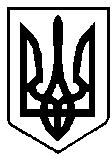 УкраїнаВараСЬКА МІСЬКА РАДАРІВНЕНСЬКОЇ ОБЛАСТІВосьме скликання(дев’ята  сесія)Р І Ш Е Н Н Я28 травня 2021 року		                                                             №405З метою забезпечення ефективної реалізації державної політики у сфері законності та правопорядку, правового супроводу діяльності органів місцевого самоврядування, забезпечення безпечної життєдіяльності громадян, системи захисту населення від злочинних та протиправних проявів, поліпшення криміногенної ситуації у населених пунктах Вараської міської територіальної громади,	відповідно до статті 143 Конституції України, статті 7, пунктів 1, 4 частини другої статті 19 Кодексу цивільного захисту України, статті 85 Бюджетного кодексу України, законів України «Про участь громадян в охороні громадського порядку і державного кордону», 	«Про безоплатну правову допомогу», керуючись статтями 5, 105 Закону України «Про Національну поліцію», розпорядження голови Рівненської обласної державної адміністрації від 27.12.2019 №1083 «Про заходи щодо запровадження пілотного проєкту «Поліцейський офіцер громади» у Рівненській області», враховуючи Меморандум про співпрацю та партнерство між Головним управлінням Національної поліції в Рівненській області та Вараською міською територіальною громадою, керуючись частиною 22 статті 26 Закону України «Про місцеве самоврядування в Україні», Вараська міська рада     В И Р І Ш И Л А:Внести до рішення  Вараської міської ради від 03.04.2019 №1381 «Про затвердження міської програми «Безпечна громада» на 2019-2023 роки», наступні зміни:	1.1. По тексту документа слова «радник міського голови» у всіх відмінках замінити на слова «управління безпеки та внутрішнього контролю» у відповідних відмінках.	1.2. Викласти в новій редакції Паспорт Програми, згідно з додатком 1.	1.3. В розділі 4 Програми:	1.3.1. Таблицю 1 викласти в новій редакції, згідно з додатком 2.	1.3.2. Таблицю 2 викласти в новій редакції, згідно з додатком 3.	1.3.3. Таблицю 3 викласти в новій редакції, згідно з додатком 4.	1.3.4. Таблицю 4 викласти в новій редакції, згідно з додатком 5.2. Контроль за виконанням цього рішення покласти на постійну комісію Вараської міської ради з питань депутатської діяльності, законності та правопорядку.Міський голова                                                           Олександр МЕНЗУЛПАСПОРТпрограми «Безпечна громада» на 2019-2023 рокиСекретар міської ради					Геннадій ДЕРЕВ’ЯНЧУК                                                                                                                                                                                                                         Додаток 2                                                                                                                                                                                                             до рішення міської ради                 28 травня 2021 року  №405					Завдання, заходи та строки виконання Програми        Таблиця 1 Секретар міської ради										Геннадій ДЕРЕВ’ЯНЧУК                                                                                                                                                                                                                   														Додаток 3                                                                                                                                                                                                            до рішення міської ради                 28 травня 2021 року  №405Очікувані результати виконання ПрограмиТаблиця 2		Секретар міської ради							Геннадій ДЕРЕВ’ЯНЧУК								Додаток 4							до рішення міської ради		 28 травня 2021 року  №405Ресурсне забезпечення Програми                                                                                             Таблиця 3      Секретар міської ради				Геннадій ДЕРЕВ’ЯНЧУК														Додаток 5до рішення міської ради28 травня 2021 року  №405Напрями діяльності та заходи ПрограмиТаблиця 4                                                                                                                                                               Секретар міської ради												Геннадій ДЕРЕВ’ЯНЧУКПро внесення змін до рішення  Вараської міської ради від 03.04.2019 №1381 «Про затвердження міської програми «Безпечна громада» на 2019-2023 роки»                           Додаток 1                 до рішення міської ради                 28 травня 2021 року  №4051.Ініціатор розроблення програмиПостійна комісія Вараської міської ради з питань депутатської діяльності, законності та правопорядку2.Дата, номер і назва розпорядчого документа про розроблення програми:Розпорядження міського голови від 19.04.2018 №82-р «Про розробку проекту  програми «Безпечне місто» на 2018-2020 роки»3.Розробник програми: Виконавчий комітет Вараської міської ради (управління безпеки та внутрішнього контролю)4.Співрозробники програми: Відділ інформаційних технологій5.Відповідальний виконавець програми: Виконавчий комітет Вараської міської ради (управління безпеки та внутрішнього контролю)6.Учасники програми: Вараський районний відділ поліції ГУ НП   у Рівненській області, ГУ НП у Рівненській області, виконавчий комітет Вараської міської ради, робоча група, старости, ГФ «Вараська муніципальна варта», ДСНС, УСБУ в Рівненській області, відділ у місті Вараш УСБУ в Рівненській області (за згодою)7.Термін реалізації програми: 2019- 2023 роки8.Перелік місцевих бюджетів, які беруть участь у виконанні програми: бюджет Вараської міської  територіальної громади9.Загальний   обсяг   фінансових   ресурсів,   необхідних   для    реалізації  програми, тис.грн    21321,8в тому числі:                       2019 рік - 1530,1                       2020 рік - 150,02021 рік - 10418,9                       2022 рік - 3818,9                       2023 рік - 5403,99.1.коштів місцевого бюджету, тис.грн    21321,89.2.коштів інших джерел, тис.грн    По факту надходжень№ з/пНайменування заходуНайменування заходуНайменування заходуНайменування заходуСтроки впровадженняВиконавецьВиконавецьОрієнтовна вартість заходу, тис.грнОрієнтовна вартість заходу, тис.грнОрієнтовна вартість заходу, тис.грнОрієнтовна вартість заходу, тис.грнОрієнтовна вартість заходу, тис.грнОрієнтовна вартість заходу, тис.грнОрієнтовна вартість заходу, тис.грнОрієнтовна вартість заходу, тис.грнОрієнтовна вартість заходу, тис.грнОрієнтовна вартість заходу, тис.грнОрієнтовна вартість заходу, тис.грнОрієнтовна вартість заходу, тис.грнОрієнтовна вартість заходу, тис.грнОрієнтовна вартість заходу, тис.грнОрієнтовна вартість заходу, тис.грнОрієнтовна вартість заходу, тис.грнОрієнтовна вартість заходу, тис.грнОрієнтовна вартість заходу, тис.грнОрієнтовна вартість заходу, тис.грнОрієнтовна вартість заходу, тис.грнОрієнтовна вартість заходу, тис.грнОрієнтовна вартість заходу, тис.грнОрієнтовна вартість заходу, тис.грнОрієнтовна вартість заходу, тис.грнОрієнтовна вартість заходу, тис.грнОрієнтовна вартість заходу, тис.грнОрієнтовна вартість заходу, тис.грн№ з/пНайменування заходуНайменування заходуНайменування заходуНайменування заходуСтроки впровадженняВиконавецьВиконавецьВсьогоВсьогоВсього по роках по роках по роках по роках по роках по роках по роках по роках по роках по роках по роках по роках по роках по роках по роках по роках по роках по роках по роках по роках по роках по роках по роках по роках№ з/пНайменування заходуНайменування заходуНайменування заходуНайменування заходуСтроки впровадженняВиконавецьВиконавецьВсьогоВсьогоВсього201920192019201920192019202020202020202020212021202120212021202220222022202220222023202320232023Утримання Системи відеоспостереженняУтримання Системи відеоспостереженняУтримання Системи відеоспостереженняУтримання Системи відеоспостереженняУтримання Системи відеоспостереженняУтримання Системи відеоспостереженняУтримання Системи відеоспостереженняУтримання Системи відеоспостереженняУтримання Системи відеоспостереженняУтримання Системи відеоспостереженняУтримання Системи відеоспостереженняУтримання Системи відеоспостереженняУтримання Системи відеоспостереженняУтримання Системи відеоспостереженняУтримання Системи відеоспостереженняУтримання Системи відеоспостереженняУтримання Системи відеоспостереженняУтримання Системи відеоспостереженняУтримання Системи відеоспостереженняУтримання Системи відеоспостереженняУтримання Системи відеоспостереженняУтримання Системи відеоспостереженняУтримання Системи відеоспостереженняУтримання Системи відеоспостереженняУтримання Системи відеоспостереженняУтримання Системи відеоспостереження11Проведення аудиту Системи відео спостереження Вараської міської територіальної громадиПроведення аудиту Системи відео спостереження Вараської міської територіальної громадиПроведення аудиту Системи відео спостереження Вараської міської територіальної громади2019,2021Виконавчий комітет Вараської міської радиВиконавчий комітет Вараської міської радиВиконавчий комітет Вараської міської радиНе потребує фінансуванняНе потребує фінансуванняНе потребує фінансуванняНе потребує фінансуванняНе потребує фінансуванняНе потребує фінансуванняНе потребує фінансуванняНе потребує фінансуванняНе потребує фінансуванняНе потребує фінансуванняНе потребує фінансуванняНе потребує фінансуванняНе потребує фінансуванняНе потребує фінансуванняНе потребує фінансуванняНе потребує фінансуванняНе потребує фінансуванняНе потребує фінансуванняНе потребує фінансуванняНе потребує фінансуванняНе потребує фінансуванняНе потребує фінансуванняНе потребує фінансуванняНе потребує фінансуванняНе потребує фінансуванняНе потребує фінансування22Технічне обслуговування Системи відеоспостереження. Оновлення програмного забезпечення (не менше 2-х разів на рік)Технічне обслуговування Системи відеоспостереження. Оновлення програмного забезпечення (не менше 2-х разів на рік)Технічне обслуговування Системи відеоспостереження. Оновлення програмного забезпечення (не менше 2-х разів на рік)2019-2023Виконавчий комітет Вараської міської радиВиконавчий комітет Вараської міської радиВиконавчий комітет Вараської міської ради1136,01136,01136,0536,0536,0536,0536,0536,0536,0150,0150,0150,0150,0150,0150,0150,0150,0150,0150,0150,0150,0150,0150,0150,0150,0150,033Забезпечення каналами зв'язку мережі передачі данихЗабезпечення каналами зв'язку мережі передачі данихЗабезпечення каналами зв'язку мережі передачі даних2021-2023Згідно укладених договорів надання послуг (Есфіль, Укртелеком, Київстар, Уарнет)Згідно укладених договорів надання послуг (Есфіль, Укртелеком, Київстар, Уарнет)Згідно укладених договорів надання послуг (Есфіль, Укртелеком, Київстар, Уарнет)196,2196,2196,2-------------65,465,465,465,465,465,465,465,465,465,444Навчання спеціаліста із забезпечення належного функціонування Системи відеоспостереження Навчання спеціаліста із забезпечення належного функціонування Системи відеоспостереження Навчання спеціаліста із забезпечення належного функціонування Системи відеоспостереження 2019-2023Виконавчий комітет Вараської міської радиВиконавчий комітет Вараської міської радиВиконавчий комітет Вараської міської радиНе потребує фінансуванняНе потребує фінансуванняНе потребує фінансуванняНе потребує фінансуванняНе потребує фінансуванняНе потребує фінансуванняНе потребує фінансуванняНе потребує фінансуванняНе потребує фінансуванняНе потребує фінансуванняНе потребує фінансуванняНе потребує фінансуванняНе потребує фінансуванняНе потребує фінансуванняНе потребує фінансуванняНе потребує фінансуванняНе потребує фінансуванняНе потребує фінансуванняНе потребує фінансуванняНе потребує фінансуванняНе потребує фінансуванняНе потребує фінансуванняНе потребує фінансуванняНе потребує фінансуванняНе потребує фінансуванняНе потребує фінансування55Оплата за видачу сертифіката, який  видається у  разі приймання в експлуатацію закінченого будівництвом об'єкта Оплата за видачу сертифіката, який  видається у  разі приймання в експлуатацію закінченого будівництвом об'єкта Оплата за видачу сертифіката, який  видається у  разі приймання в експлуатацію закінченого будівництвом об'єкта 2019, 2021Виконавчий комітет Вараської міської радиВиконавчий комітет Вараської міської радиВиконавчий комітет Вараської міської ради25,025,025,025,010,010,010,010,010,010,0------------15,015,015,015,0Реконструкція Системи відеоспостереженняРеконструкція Системи відеоспостереженняРеконструкція Системи відеоспостереженняРеконструкція Системи відеоспостереженняРеконструкція Системи відеоспостереженняРеконструкція Системи відеоспостереженняРеконструкція Системи відеоспостереженняРеконструкція Системи відеоспостереженняРеконструкція Системи відеоспостереженняРеконструкція Системи відеоспостереженняРеконструкція Системи відеоспостереженняРеконструкція Системи відеоспостереженняРеконструкція Системи відеоспостереженняРеконструкція Системи відеоспостереженняРеконструкція Системи відеоспостереженняРеконструкція Системи відеоспостереженняРеконструкція Системи відеоспостереженняРеконструкція Системи відеоспостереженняРеконструкція Системи відеоспостереженняРеконструкція Системи відеоспостереженняРеконструкція Системи відеоспостереженняРеконструкція Системи відеоспостереженняРеконструкція Системи відеоспостереженняРеконструкція Системи відеоспостереженняРеконструкція Системи відеоспостереженняРеконструкція Системи відеоспостереженняРеконструкція Системи відеоспостереженняРеконструкція Системи відеоспостереженняРеконструкція Системи відеоспостереженняРеконструкція Системи відеоспостереженняРеконструкція Системи відеоспостереженняРеконструкція Системи відеоспостереженняРеконструкція Системи відеоспостереженняРеконструкція Системи відеоспостереженняРеконструкція Системи відеоспостереження1Створення міської робочої групи з реалізації організаційно-технічних заходів щодо реконструкції  Системи відеоспостереження Створення міської робочої групи з реалізації організаційно-технічних заходів щодо реконструкції  Системи відеоспостереження Створення міської робочої групи з реалізації організаційно-технічних заходів щодо реконструкції  Системи відеоспостереження Створення міської робочої групи з реалізації організаційно-технічних заходів щодо реконструкції  Системи відеоспостереження 2019, 2021Виконавчий комітет Вараської міської радиВиконавчий комітет Вараської міської радиВиконавчий комітет Вараської міської радиНе потребує фінансуванняНе потребує фінансуванняНе потребує фінансуванняНе потребує фінансуванняНе потребує фінансуванняНе потребує фінансуванняНе потребує фінансуванняНе потребує фінансуванняНе потребує фінансуванняНе потребує фінансуванняНе потребує фінансуванняНе потребує фінансуванняНе потребує фінансуванняНе потребує фінансуванняНе потребує фінансуванняНе потребує фінансуванняНе потребує фінансуванняНе потребує фінансуванняНе потребує фінансуванняНе потребує фінансуванняНе потребує фінансуванняНе потребує фінансуванняНе потребує фінансуванняНе потребує фінансуванняНе потребує фінансуванняНе потребує фінансування2Аналіз профільних фірм для виконання робіт з розробки проектно-кошторисної документації Аналіз профільних фірм для виконання робіт з розробки проектно-кошторисної документації Аналіз профільних фірм для виконання робіт з розробки проектно-кошторисної документації Аналіз профільних фірм для виконання робіт з розробки проектно-кошторисної документації 2019, 2021Робоча групаРобоча групаРобоча групаНе потребує фінансуванняНе потребує фінансуванняНе потребує фінансуванняНе потребує фінансуванняНе потребує фінансуванняНе потребує фінансуванняНе потребує фінансуванняНе потребує фінансуванняНе потребує фінансуванняНе потребує фінансуванняНе потребує фінансуванняНе потребує фінансуванняНе потребує фінансуванняНе потребує фінансуванняНе потребує фінансуванняНе потребує фінансуванняНе потребує фінансуванняНе потребує фінансуванняНе потребує фінансуванняНе потребує фінансуванняНе потребує фінансуванняНе потребує фінансуванняНе потребує фінансуванняНе потребує фінансуванняНе потребує фінансуванняНе потребує фінансування3Визначення та затвердження основних вимог до Системи відеоспостереження  для подальшого розроблення Технічного завдання на її реконструкціюВизначення та затвердження основних вимог до Системи відеоспостереження  для подальшого розроблення Технічного завдання на її реконструкціюВизначення та затвердження основних вимог до Системи відеоспостереження  для подальшого розроблення Технічного завдання на її реконструкціюВизначення та затвердження основних вимог до Системи відеоспостереження  для подальшого розроблення Технічного завдання на її реконструкцію2019, 2021Робоча групаРобоча групаРобоча групаНе потребує фінансуванняНе потребує фінансуванняНе потребує фінансуванняНе потребує фінансуванняНе потребує фінансуванняНе потребує фінансуванняНе потребує фінансуванняНе потребує фінансуванняНе потребує фінансуванняНе потребує фінансуванняНе потребує фінансуванняНе потребує фінансуванняНе потребує фінансуванняНе потребує фінансуванняНе потребує фінансуванняНе потребує фінансуванняНе потребує фінансуванняНе потребує фінансуванняНе потребує фінансуванняНе потребує фінансуванняНе потребує фінансуванняНе потребує фінансуванняНе потребує фінансуванняНе потребує фінансуванняНе потребує фінансуванняНе потребує фінансування4Визначення переліку критично важливих об’єктів та об’єктів захисту громади для встановлення Системи відеоспостереження  з урахуванням пріоритетності включення їх у Систему відеоспостереження  та визначенням конкретних місць установки відеокамерВизначення переліку критично важливих об’єктів та об’єктів захисту громади для встановлення Системи відеоспостереження  з урахуванням пріоритетності включення їх у Систему відеоспостереження  та визначенням конкретних місць установки відеокамерВизначення переліку критично важливих об’єктів та об’єктів захисту громади для встановлення Системи відеоспостереження  з урахуванням пріоритетності включення їх у Систему відеоспостереження  та визначенням конкретних місць установки відеокамерВизначення переліку критично важливих об’єктів та об’єктів захисту громади для встановлення Системи відеоспостереження  з урахуванням пріоритетності включення їх у Систему відеоспостереження  та визначенням конкретних місць установки відеокамер2019, 2021Робоча групаРобоча групаРобоча групаНе потребує фінансуванняНе потребує фінансуванняНе потребує фінансуванняНе потребує фінансуванняНе потребує фінансуванняНе потребує фінансуванняНе потребує фінансуванняНе потребує фінансуванняНе потребує фінансуванняНе потребує фінансуванняНе потребує фінансуванняНе потребує фінансуванняНе потребує фінансуванняНе потребує фінансуванняНе потребує фінансуванняНе потребує фінансуванняНе потребує фінансуванняНе потребує фінансуванняНе потребує фінансуванняНе потребує фінансуванняНе потребує фінансуванняНе потребує фінансуванняНе потребує фінансуванняНе потребує фінансуванняНе потребує фінансуванняНе потребує фінансування5Погодження місць розміщення засобів відеоспостереження з власниками приміщень, об’єктівПогодження місць розміщення засобів відеоспостереження з власниками приміщень, об’єктівПогодження місць розміщення засобів відеоспостереження з власниками приміщень, об’єктівПогодження місць розміщення засобів відеоспостереження з власниками приміщень, об’єктів2019, 2021Робоча групаРобоча групаРобоча групаНе потребує фінансуванняНе потребує фінансуванняНе потребує фінансуванняНе потребує фінансуванняНе потребує фінансуванняНе потребує фінансуванняНе потребує фінансуванняНе потребує фінансуванняНе потребує фінансуванняНе потребує фінансуванняНе потребує фінансуванняНе потребує фінансуванняНе потребує фінансуванняНе потребує фінансуванняНе потребує фінансуванняНе потребує фінансуванняНе потребує фінансуванняНе потребує фінансуванняНе потребує фінансуванняНе потребує фінансуванняНе потребує фінансуванняНе потребує фінансуванняНе потребує фінансуванняНе потребує фінансуванняНе потребує фінансуванняНе потребує фінансування6Розробка Технічного завдання на реконструкцію Системи відеоспостереженняРозробка Технічного завдання на реконструкцію Системи відеоспостереженняРозробка Технічного завдання на реконструкцію Системи відеоспостереженняРозробка Технічного завдання на реконструкцію Системи відеоспостереження2019Виконавчий комітет Вараської міської радиВиконавчий комітет Вараської міської радиВиконавчий комітет Вараської міської радиНе потребує фінансуванняНе потребує фінансуванняНе потребує фінансуванняНе потребує фінансуванняНе потребує фінансуванняНе потребує фінансуванняНе потребує фінансуванняНе потребує фінансуванняНе потребує фінансуванняНе потребує фінансуванняНе потребує фінансуванняНе потребує фінансуванняНе потребує фінансуванняНе потребує фінансуванняНе потребує фінансуванняНе потребує фінансуванняНе потребує фінансуванняНе потребує фінансуванняНе потребує фінансуванняНе потребує фінансуванняНе потребує фінансуванняНе потребує фінансуванняНе потребує фінансуванняНе потребує фінансуванняНе потребує фінансуванняНе потребує фінансування7Розробка проєктно-кошторисної документації  реконструкції  Системи відеоспостереження  та проведення експертизиРозробка проєктно-кошторисної документації  реконструкції  Системи відеоспостереження  та проведення експертизиРозробка проєктно-кошторисної документації  реконструкції  Системи відеоспостереження  та проведення експертизиРозробка проєктно-кошторисної документації  реконструкції  Системи відеоспостереження  та проведення експертизи2019, 2021Виконавчий комітет Вараської міської радиВиконавчий комітет Вараської міської радиВиконавчий комітет Вараської міської ради300,0300,0300,0300,0150,0150,0150,0150,0150,0150,0----150,0150,0150,0150,0150,0150,0150,0-----8Створення комплексної автоматизованої системи управління, відео аналітики та спостереження (КАСУ) «Забезпечення безпеки Вараської міської територіальної громади » з інтеграцією існуючих автоматизованих підсистем управління і безпеки до моніторингового управління та оновлення мережі передачі даних (1 черга)Створення комплексної автоматизованої системи управління, відео аналітики та спостереження (КАСУ) «Забезпечення безпеки Вараської міської територіальної громади » з інтеграцією існуючих автоматизованих підсистем управління і безпеки до моніторингового управління та оновлення мережі передачі даних (1 черга)Створення комплексної автоматизованої системи управління, відео аналітики та спостереження (КАСУ) «Забезпечення безпеки Вараської міської територіальної громади » з інтеграцією існуючих автоматизованих підсистем управління і безпеки до моніторингового управління та оновлення мережі передачі даних (1 черга)Створення комплексної автоматизованої системи управління, відео аналітики та спостереження (КАСУ) «Забезпечення безпеки Вараської міської територіальної громади » з інтеграцією існуючих автоматизованих підсистем управління і безпеки до моніторингового управління та оновлення мережі передачі даних (1 черга)2020-2021Виконавчий комітет Вараської міської радиВиконавчий комітет Вараської міської радиВиконавчий комітет Вараської міської ради4981,04981,04981,04981,0----------4981,04981,04981,04981,04981,04981,04981,0-----99Розширення системи відео аналітики та  спостереження шляхом встановлення камер відео спостереження на аварійно небезпечних перехрестях( 2 черга)Розширення системи відео аналітики та  спостереження шляхом встановлення камер відео спостереження на аварійно небезпечних перехрестях( 2 черга)Розширення системи відео аналітики та  спостереження шляхом встановлення камер відео спостереження на аварійно небезпечних перехрестях( 2 черга)2019, 2022Виконавчий комітет Вараської міської радиВиконавчий комітет Вараської міської радиВиконавчий комітет Вараської міської ради2556,52556,52556,52556,5630,5630,5630,5630,5630,5630,5-----------1926,01926,01926,01926,0-1010Розширення системи відео аналітики та спостереження шляхом встановлення камер відео спостереження в місцях перебування людей.(3 черга) Розширення системи відео аналітики та спостереження шляхом встановлення камер відео спостереження в місцях перебування людей.(3 черга) Розширення системи відео аналітики та спостереження шляхом встановлення камер відео спостереження в місцях перебування людей.(3 черга) 2019, 2023Виконавчий комітет Вараської міської радиВиконавчий комітет Вараської міської радиВиконавчий комітет Вараської міської ради3923,63923,63923,63923,6203,6203,6203,6203,6203,6203,6---------------3720,0ІІІ. Стабілізація криміногенної ситуації, профілактика правопорушень та запобігання тероризму на території Вараської міської територіальної громадиІІІ. Стабілізація криміногенної ситуації, профілактика правопорушень та запобігання тероризму на території Вараської міської територіальної громадиІІІ. Стабілізація криміногенної ситуації, профілактика правопорушень та запобігання тероризму на території Вараської міської територіальної громадиІІІ. Стабілізація криміногенної ситуації, профілактика правопорушень та запобігання тероризму на території Вараської міської територіальної громадиІІІ. Стабілізація криміногенної ситуації, профілактика правопорушень та запобігання тероризму на території Вараської міської територіальної громадиІІІ. Стабілізація криміногенної ситуації, профілактика правопорушень та запобігання тероризму на території Вараської міської територіальної громадиІІІ. Стабілізація криміногенної ситуації, профілактика правопорушень та запобігання тероризму на території Вараської міської територіальної громадиІІІ. Стабілізація криміногенної ситуації, профілактика правопорушень та запобігання тероризму на території Вараської міської територіальної громадиІІІ. Стабілізація криміногенної ситуації, профілактика правопорушень та запобігання тероризму на території Вараської міської територіальної громадиІІІ. Стабілізація криміногенної ситуації, профілактика правопорушень та запобігання тероризму на території Вараської міської територіальної громадиІІІ. Стабілізація криміногенної ситуації, профілактика правопорушень та запобігання тероризму на території Вараської міської територіальної громадиІІІ. Стабілізація криміногенної ситуації, профілактика правопорушень та запобігання тероризму на території Вараської міської територіальної громадиІІІ. Стабілізація криміногенної ситуації, профілактика правопорушень та запобігання тероризму на території Вараської міської територіальної громадиІІІ. Стабілізація криміногенної ситуації, профілактика правопорушень та запобігання тероризму на території Вараської міської територіальної громадиІІІ. Стабілізація криміногенної ситуації, профілактика правопорушень та запобігання тероризму на території Вараської міської територіальної громадиІІІ. Стабілізація криміногенної ситуації, профілактика правопорушень та запобігання тероризму на території Вараської міської територіальної громадиІІІ. Стабілізація криміногенної ситуації, профілактика правопорушень та запобігання тероризму на території Вараської міської територіальної громадиІІІ. Стабілізація криміногенної ситуації, профілактика правопорушень та запобігання тероризму на території Вараської міської територіальної громадиІІІ. Стабілізація криміногенної ситуації, профілактика правопорушень та запобігання тероризму на території Вараської міської територіальної громадиІІІ. Стабілізація криміногенної ситуації, профілактика правопорушень та запобігання тероризму на території Вараської міської територіальної громадиІІІ. Стабілізація криміногенної ситуації, профілактика правопорушень та запобігання тероризму на території Вараської міської територіальної громадиІІІ. Стабілізація криміногенної ситуації, профілактика правопорушень та запобігання тероризму на території Вараської міської територіальної громадиІІІ. Стабілізація криміногенної ситуації, профілактика правопорушень та запобігання тероризму на території Вараської міської територіальної громадиІІІ. Стабілізація криміногенної ситуації, профілактика правопорушень та запобігання тероризму на території Вараської міської територіальної громадиІІІ. Стабілізація криміногенної ситуації, профілактика правопорушень та запобігання тероризму на території Вараської міської територіальної громадиІІІ. Стабілізація криміногенної ситуації, профілактика правопорушень та запобігання тероризму на території Вараської міської територіальної громадиІІІ. Стабілізація криміногенної ситуації, профілактика правопорушень та запобігання тероризму на території Вараської міської територіальної громадиІІІ. Стабілізація криміногенної ситуації, профілактика правопорушень та запобігання тероризму на території Вараської міської територіальної громадиІІІ. Стабілізація криміногенної ситуації, профілактика правопорушень та запобігання тероризму на території Вараської міської територіальної громадиІІІ. Стабілізація криміногенної ситуації, профілактика правопорушень та запобігання тероризму на території Вараської міської територіальної громадиІІІ. Стабілізація криміногенної ситуації, профілактика правопорушень та запобігання тероризму на території Вараської міської територіальної громадиІІІ. Стабілізація криміногенної ситуації, профілактика правопорушень та запобігання тероризму на території Вараської міської територіальної громадиІІІ. Стабілізація криміногенної ситуації, профілактика правопорушень та запобігання тероризму на території Вараської міської територіальної громадиІІІ. Стабілізація криміногенної ситуації, профілактика правопорушень та запобігання тероризму на території Вараської міської територіальної громадиІІІ. Стабілізація криміногенної ситуації, профілактика правопорушень та запобігання тероризму на території Вараської міської територіальної громади111Проведення детального аналізу криміногенної ситуації та визначення населених пунктів для відкриття поліцейських станцій2021-2023 роки2021-2023 роки2021-2023 рокиВараський районний відділ поліції ГУ НП у Рівненській області, виконавчий комітет Вараської міської радиВараський районний відділ поліції ГУ НП у Рівненській області, виконавчий комітет Вараської міської радиВ межах фінансування виконавцівВ межах фінансування виконавцівВ межах фінансування виконавцівВ межах фінансування виконавцівВ межах фінансування виконавцівВ межах фінансування виконавцівВ межах фінансування виконавцівВ межах фінансування виконавцівВ межах фінансування виконавцівВ межах фінансування виконавцівВ межах фінансування виконавцівВ межах фінансування виконавцівВ межах фінансування виконавцівВ межах фінансування виконавцівВ межах фінансування виконавцівВ межах фінансування виконавцівВ межах фінансування виконавцівВ межах фінансування виконавцівВ межах фінансування виконавцівВ межах фінансування виконавцівВ межах фінансування виконавцівВ межах фінансування виконавцівВ межах фінансування виконавцівВ межах фінансування виконавцівВ межах фінансування виконавцівВ межах фінансування виконавців222Проведення заходів та рейдів спрямованих на забезпечення належного рівня захисту та охорони особливо важливих об’єктів та комунального майна громади, щодо можливих терористичних посягань2021 рік2021 рік2021 рікВиконавчий комітет Вараської міської ради, Вараський районний відділ поліції ГУ НП у Рівненській області, відділ у місті Вараш Управління служби безпеки України в Рівненській областіВиконавчий комітет Вараської міської ради, Вараський районний відділ поліції ГУ НП у Рівненській області, відділ у місті Вараш Управління служби безпеки України в Рівненській області150,0150,0150,0150,0150,0----------150,0150,0150,0150,0-------333Здійснення превентивних заходів з профілактики правопорушень, боротьба із злочинністю, захист конституційних прав і свобод громадян, зміцнення матеріально-технічної бази суб’єктів боротьби з тероризмом, зокрема створення належних умов, що сприяють розслідуванню злочинів та інших протиправних дій202120212021Виконавчий комітет Вараської міської ради, Вараський районний відділ поліції ГУ НП у Рівненській області, відділ у місті Вараш Управління служби безпеки України в Рівненській областіВиконавчий комітет Вараської міської ради, Вараський районний відділ поліції ГУ НП у Рівненській області, відділ у місті Вараш Управління служби безпеки України в Рівненській області150,0150,0150,0150,0150,0----------150,0150,0150,0150,0-------ІV. Створення належних умов для діяльності поліцейських офіцерів громадиІV. Створення належних умов для діяльності поліцейських офіцерів громадиІV. Створення належних умов для діяльності поліцейських офіцерів громадиІV. Створення належних умов для діяльності поліцейських офіцерів громадиІV. Створення належних умов для діяльності поліцейських офіцерів громадиІV. Створення належних умов для діяльності поліцейських офіцерів громадиІV. Створення належних умов для діяльності поліцейських офіцерів громадиІV. Створення належних умов для діяльності поліцейських офіцерів громадиІV. Створення належних умов для діяльності поліцейських офіцерів громадиІV. Створення належних умов для діяльності поліцейських офіцерів громадиІV. Створення належних умов для діяльності поліцейських офіцерів громадиІV. Створення належних умов для діяльності поліцейських офіцерів громадиІV. Створення належних умов для діяльності поліцейських офіцерів громадиІV. Створення належних умов для діяльності поліцейських офіцерів громадиІV. Створення належних умов для діяльності поліцейських офіцерів громадиІV. Створення належних умов для діяльності поліцейських офіцерів громадиІV. Створення належних умов для діяльності поліцейських офіцерів громадиІV. Створення належних умов для діяльності поліцейських офіцерів громадиІV. Створення належних умов для діяльності поліцейських офіцерів громадиІV. Створення належних умов для діяльності поліцейських офіцерів громадиІV. Створення належних умов для діяльності поліцейських офіцерів громадиІV. Створення належних умов для діяльності поліцейських офіцерів громадиІV. Створення належних умов для діяльності поліцейських офіцерів громадиІV. Створення належних умов для діяльності поліцейських офіцерів громадиІV. Створення належних умов для діяльності поліцейських офіцерів громадиІV. Створення належних умов для діяльності поліцейських офіцерів громадиІV. Створення належних умов для діяльності поліцейських офіцерів громадиІV. Створення належних умов для діяльності поліцейських офіцерів громадиІV. Створення належних умов для діяльності поліцейських офіцерів громадиІV. Створення належних умов для діяльності поліцейських офіцерів громадиІV. Створення належних умов для діяльності поліцейських офіцерів громадиІV. Створення належних умов для діяльності поліцейських офіцерів громадиІV. Створення належних умов для діяльності поліцейських офіцерів громадиІV. Створення належних умов для діяльності поліцейських офіцерів громадиІV. Створення належних умов для діяльності поліцейських офіцерів громади111Придбання (для передачі ПОГ) службових автомобілів (підвищеної прохідності) для дільничних офіцерів поліції, закріплених за територією територіальної громади (поліцейських офіцерів громади, далі – ПОГ) з метою забезпечення оперативного реагування на звернення громадян, проведення якісної превентивної роботи з підобліковими особами 2021 рік2021 рік2021 рікГУ НП у Рівненській області, виконавчий комітет Вараської міської радиГУ НП у Рівненській області, виконавчий комітет Вараської міської ради3 000,03 000,03 000,03 000,0---------3 000,03 000,03 000,03 000,03 000,03 000,03 000,03 000,0-----222Створення належних умов для служби та відпочинку (виділення відповідних приміщень)2021-2023 роки2021-2023 роки2021-2023 рокиВараський районний відділ поліції ГУ НП у Рівненській області, виконавчий комітет Вараської міської ради, старостиВараський районний відділ поліції ГУ НП у Рівненській області, виконавчий комітет Вараської міської ради, старостиВ межах фінансування виконавцівВ межах фінансування виконавцівВ межах фінансування виконавцівВ межах фінансування виконавцівВ межах фінансування виконавцівВ межах фінансування виконавцівВ межах фінансування виконавцівВ межах фінансування виконавцівВ межах фінансування виконавцівВ межах фінансування виконавцівВ межах фінансування виконавцівВ межах фінансування виконавцівВ межах фінансування виконавцівВ межах фінансування виконавцівВ межах фінансування виконавцівВ межах фінансування виконавцівВ межах фінансування виконавцівВ межах фінансування виконавцівВ межах фінансування виконавцівВ межах фінансування виконавцівВ межах фінансування виконавцівВ межах фінансування виконавцівВ межах фінансування виконавцівВ межах фінансування виконавцівВ межах фінансування виконавцівВ межах фінансування виконавців333Придбання меблів та оргтехніки2021 рік2021 рік2021 рікВараський районний відділ поліції ГУ НП у Рівненській області, виконавчий комітет Вараської міської радиВараський районний відділ поліції ГУ НП у Рівненській області, виконавчий комітет Вараської міської ради350,0------------350,0350,0350,0350,0350,0--------444Забезпечення паливно-мастильними матеріалами службові автомобілі ПОГ з метою забезпечення ефективної та безперебійної діяльності2021-2023 роки2021-2023 роки2021-2023 рокиВараський районний відділ поліції ГУ НП у Рівненській області, виконавчий комітет Вараської міської радиВараський районний відділ поліції ГУ НП у Рівненській області, виконавчий комітет Вараської міської ради1 500,0------------500,0500,0500,0500,0500,0500,0500,0500,0500,0500,0500,0500,0500,0555Забезпечення необхідним технічним обладнанням (технічним засобом «Drager Alcotest 6820», переносною радіостанцією та нагрудними камерами) з метою належного виконання завдань, фіксації кримінальних, адміністративних правопорушень та забезпечення особистої безпеки діяльності ПОГ2021-2022 роки2021-2022 роки2021-2022 рокиВараський районний відділ поліції ГУ НП   у Рівненській області, виконавчий комітет Вараської міської ради Вараський районний відділ поліції ГУ НП   у Рівненській області, виконавчий комітет Вараської міської ради 504,0------------280,0280,0280,0280,0280,0224,0224,0224,0224,0224,0---666Забезпечення ПОГ канцелярськими товарами (папір, ручки, олівці, скрепки тощо)2021-2023 роки2021-2023 роки2021-2023 рокиВараський районний відділ поліції ГУ НП   у Рівненській області, виконавчий комітет Вараської міської радиВараський районний відділ поліції ГУ НП   у Рівненській області, виконавчий комітет Вараської міської ради34,5------------7,57,57,57,57,513,513,513,513,513,513,513,513,5V. Проведення інформаційно-просвітницької роботи та покращення комунікації з мешканцями громадиV. Проведення інформаційно-просвітницької роботи та покращення комунікації з мешканцями громадиV. Проведення інформаційно-просвітницької роботи та покращення комунікації з мешканцями громадиV. Проведення інформаційно-просвітницької роботи та покращення комунікації з мешканцями громадиV. Проведення інформаційно-просвітницької роботи та покращення комунікації з мешканцями громадиV. Проведення інформаційно-просвітницької роботи та покращення комунікації з мешканцями громадиV. Проведення інформаційно-просвітницької роботи та покращення комунікації з мешканцями громадиV. Проведення інформаційно-просвітницької роботи та покращення комунікації з мешканцями громадиV. Проведення інформаційно-просвітницької роботи та покращення комунікації з мешканцями громадиV. Проведення інформаційно-просвітницької роботи та покращення комунікації з мешканцями громадиV. Проведення інформаційно-просвітницької роботи та покращення комунікації з мешканцями громадиV. Проведення інформаційно-просвітницької роботи та покращення комунікації з мешканцями громадиV. Проведення інформаційно-просвітницької роботи та покращення комунікації з мешканцями громадиV. Проведення інформаційно-просвітницької роботи та покращення комунікації з мешканцями громадиV. Проведення інформаційно-просвітницької роботи та покращення комунікації з мешканцями громадиV. Проведення інформаційно-просвітницької роботи та покращення комунікації з мешканцями громадиV. Проведення інформаційно-просвітницької роботи та покращення комунікації з мешканцями громадиV. Проведення інформаційно-просвітницької роботи та покращення комунікації з мешканцями громадиV. Проведення інформаційно-просвітницької роботи та покращення комунікації з мешканцями громадиV. Проведення інформаційно-просвітницької роботи та покращення комунікації з мешканцями громадиV. Проведення інформаційно-просвітницької роботи та покращення комунікації з мешканцями громадиV. Проведення інформаційно-просвітницької роботи та покращення комунікації з мешканцями громадиV. Проведення інформаційно-просвітницької роботи та покращення комунікації з мешканцями громадиV. Проведення інформаційно-просвітницької роботи та покращення комунікації з мешканцями громадиV. Проведення інформаційно-просвітницької роботи та покращення комунікації з мешканцями громадиV. Проведення інформаційно-просвітницької роботи та покращення комунікації з мешканцями громадиV. Проведення інформаційно-просвітницької роботи та покращення комунікації з мешканцями громадиV. Проведення інформаційно-просвітницької роботи та покращення комунікації з мешканцями громадиV. Проведення інформаційно-просвітницької роботи та покращення комунікації з мешканцями громадиV. Проведення інформаційно-просвітницької роботи та покращення комунікації з мешканцями громадиV. Проведення інформаційно-просвітницької роботи та покращення комунікації з мешканцями громадиV. Проведення інформаційно-просвітницької роботи та покращення комунікації з мешканцями громадиV. Проведення інформаційно-просвітницької роботи та покращення комунікації з мешканцями громадиV. Проведення інформаційно-просвітницької роботи та покращення комунікації з мешканцями громадиV. Проведення інформаційно-просвітницької роботи та покращення комунікації з мешканцями громади111Виготовлення та розміщення наочних агітаційно-профілактичних, інформаційних матеріалів, зокрема, рекламних площах, у місцях масового перебування громадян, громадського транспорті тощо2021-2023 роки2021-2023 роки2021-2023 рокиВараський районний відділ поліції ГУ НП   у Рівненській області, виконавчий комітет Вараської міської ради, ДСНСВараський районний відділ поліції ГУ НП   у Рівненській області, виконавчий комітет Вараської міської ради, ДСНС120,0120,0------------40,040,040,040,040,040,040,040,040,040,040,040,0VI. Підтримка діяльності ГФ «Вараська муніципальна варта»VI. Підтримка діяльності ГФ «Вараська муніципальна варта»VI. Підтримка діяльності ГФ «Вараська муніципальна варта»VI. Підтримка діяльності ГФ «Вараська муніципальна варта»VI. Підтримка діяльності ГФ «Вараська муніципальна варта»VI. Підтримка діяльності ГФ «Вараська муніципальна варта»VI. Підтримка діяльності ГФ «Вараська муніципальна варта»VI. Підтримка діяльності ГФ «Вараська муніципальна варта»VI. Підтримка діяльності ГФ «Вараська муніципальна варта»VI. Підтримка діяльності ГФ «Вараська муніципальна варта»VI. Підтримка діяльності ГФ «Вараська муніципальна варта»VI. Підтримка діяльності ГФ «Вараська муніципальна варта»VI. Підтримка діяльності ГФ «Вараська муніципальна варта»VI. Підтримка діяльності ГФ «Вараська муніципальна варта»VI. Підтримка діяльності ГФ «Вараська муніципальна варта»VI. Підтримка діяльності ГФ «Вараська муніципальна варта»VI. Підтримка діяльності ГФ «Вараська муніципальна варта»VI. Підтримка діяльності ГФ «Вараська муніципальна варта»VI. Підтримка діяльності ГФ «Вараська муніципальна варта»VI. Підтримка діяльності ГФ «Вараська муніципальна варта»VI. Підтримка діяльності ГФ «Вараська муніципальна варта»VI. Підтримка діяльності ГФ «Вараська муніципальна варта»VI. Підтримка діяльності ГФ «Вараська муніципальна варта»VI. Підтримка діяльності ГФ «Вараська муніципальна варта»VI. Підтримка діяльності ГФ «Вараська муніципальна варта»VI. Підтримка діяльності ГФ «Вараська муніципальна варта»VI. Підтримка діяльності ГФ «Вараська муніципальна варта»VI. Підтримка діяльності ГФ «Вараська муніципальна варта»VI. Підтримка діяльності ГФ «Вараська муніципальна варта»VI. Підтримка діяльності ГФ «Вараська муніципальна варта»VI. Підтримка діяльності ГФ «Вараська муніципальна варта»VI. Підтримка діяльності ГФ «Вараська муніципальна варта»VI. Підтримка діяльності ГФ «Вараська муніципальна варта»VI. Підтримка діяльності ГФ «Вараська муніципальна варта»VI. Підтримка діяльності ГФ «Вараська муніципальна варта»111Матеріально-технічне забезпечення діяльності ГФ «Вараська муніципальна варта»2021-2023 роки2021-2023 роки2021-2023 рокиВиконавчий комітет Вараської міської радиВиконавчий комітет Вараської міської ради600,0600,0------------200,0200,0200,0200,0200,0200,0200,0200,0200,0200,0200,0200,0222Забезпечення  паливно-мастильними матеріалами ГФ «Вараська муніципальна варта»2021-2023 роки2021-2023 роки2021-2023 рокиВиконавчий комітет Вараської міської радиВиконавчий комітет Вараської міської ради600,0600,0------------200,0200,0200,0200,0200,0200,0200,0200,0200,0200,0200,0200,0VII. Правове забезпечення діяльності Вараської міської ради та виконавчого комітету Вараської міської радиVII. Правове забезпечення діяльності Вараської міської ради та виконавчого комітету Вараської міської радиVII. Правове забезпечення діяльності Вараської міської ради та виконавчого комітету Вараської міської радиVII. Правове забезпечення діяльності Вараської міської ради та виконавчого комітету Вараської міської радиVII. Правове забезпечення діяльності Вараської міської ради та виконавчого комітету Вараської міської радиVII. Правове забезпечення діяльності Вараської міської ради та виконавчого комітету Вараської міської радиVII. Правове забезпечення діяльності Вараської міської ради та виконавчого комітету Вараської міської радиVII. Правове забезпечення діяльності Вараської міської ради та виконавчого комітету Вараської міської радиVII. Правове забезпечення діяльності Вараської міської ради та виконавчого комітету Вараської міської радиVII. Правове забезпечення діяльності Вараської міської ради та виконавчого комітету Вараської міської радиVII. Правове забезпечення діяльності Вараської міської ради та виконавчого комітету Вараської міської радиVII. Правове забезпечення діяльності Вараської міської ради та виконавчого комітету Вараської міської радиVII. Правове забезпечення діяльності Вараської міської ради та виконавчого комітету Вараської міської радиVII. Правове забезпечення діяльності Вараської міської ради та виконавчого комітету Вараської міської радиVII. Правове забезпечення діяльності Вараської міської ради та виконавчого комітету Вараської міської радиVII. Правове забезпечення діяльності Вараської міської ради та виконавчого комітету Вараської міської радиVII. Правове забезпечення діяльності Вараської міської ради та виконавчого комітету Вараської міської радиVII. Правове забезпечення діяльності Вараської міської ради та виконавчого комітету Вараської міської радиVII. Правове забезпечення діяльності Вараської міської ради та виконавчого комітету Вараської міської радиVII. Правове забезпечення діяльності Вараської міської ради та виконавчого комітету Вараської міської радиVII. Правове забезпечення діяльності Вараської міської ради та виконавчого комітету Вараської міської радиVII. Правове забезпечення діяльності Вараської міської ради та виконавчого комітету Вараської міської радиVII. Правове забезпечення діяльності Вараської міської ради та виконавчого комітету Вараської міської радиVII. Правове забезпечення діяльності Вараської міської ради та виконавчого комітету Вараської міської радиVII. Правове забезпечення діяльності Вараської міської ради та виконавчого комітету Вараської міської радиVII. Правове забезпечення діяльності Вараської міської ради та виконавчого комітету Вараської міської радиVII. Правове забезпечення діяльності Вараської міської ради та виконавчого комітету Вараської міської радиVII. Правове забезпечення діяльності Вараської міської ради та виконавчого комітету Вараської міської радиVII. Правове забезпечення діяльності Вараської міської ради та виконавчого комітету Вараської міської радиVII. Правове забезпечення діяльності Вараської міської ради та виконавчого комітету Вараської міської радиVII. Правове забезпечення діяльності Вараської міської ради та виконавчого комітету Вараської міської радиVII. Правове забезпечення діяльності Вараської міської ради та виконавчого комітету Вараської міської радиVII. Правове забезпечення діяльності Вараської міської ради та виконавчого комітету Вараської міської радиVII. Правове забезпечення діяльності Вараської міської ради та виконавчого комітету Вараської міської радиVII. Правове забезпечення діяльності Вараської міської ради та виконавчого комітету Вараської міської ради111Закупівля послуг з адвокатської діяльності (юридичного консультування та юридичного представництва Вараської міської ради та виконавчого комітету Вараської міської ради)2021-2023 роки2021-2023 роки2021-2023 рокиВиконавчий комітет Вараської міської радиВиконавчий комітет Вараської міської ради1195,01195,0------------195,0195,0195,0195,0195,0195,0195,0500,0500,0500,0500,0500,0Всього:Всього:Всього:Всього:Всього:Всього:Всього:Всього:Всього:21321,821321,81530,11530,11530,11530,11530,1150,0150,0150,0150,0150,0150,0150,010418,910418,910418,910418,910418,910418,910418,93818,93818,93818,93818,95403,9№ з/пНайменування заходуНайменування заходуНайменування заходуНайменування заходуНайменування  показниківвиконання завданняНайменування  показниківвиконання завданняНайменування  показниківвиконання завданняОдиниця виміру Значення показниківЗначення показниківЗначення показниківЗначення показниківЗначення показниківЗначення показниківЗначення показниківЗначення показниківЗначення показниківЗначення показниківЗначення показниківЗначення показниківЗначення показниківЗначення показниківЗначення показниківЗначення показниківЗначення показниківЗначення показниківЗначення показників№ з/пНайменування заходуНайменування заходуНайменування заходуНайменування заходуНайменування  показниківвиконання завданняНайменування  показниківвиконання завданняНайменування  показниківвиконання завданняОдиниця виміру ВсьогоВсього по роках по роках по роках по роках по роках по роках по роках по роках по роках по роках по роках по роках по роках по роках по роках по роках по роках№ з/пНайменування заходуНайменування заходуНайменування заходуНайменування заходуНайменування  показниківвиконання завданняНайменування  показниківвиконання завданняНайменування  показниківвиконання завданняОдиниця виміру ВсьогоВсього20192019202020202020202020212021202120222022202220222023202320232023Утримання Системи відеоспостереження Утримання Системи відеоспостереження Утримання Системи відеоспостереження Утримання Системи відеоспостереження Утримання Системи відеоспостереження Утримання Системи відеоспостереження Утримання Системи відеоспостереження Утримання Системи відеоспостереження Утримання Системи відеоспостереження Утримання Системи відеоспостереження Утримання Системи відеоспостереження Утримання Системи відеоспостереження Утримання Системи відеоспостереження Утримання Системи відеоспостереження Утримання Системи відеоспостереження Утримання Системи відеоспостереження Утримання Системи відеоспостереження Утримання Системи відеоспостереження Утримання Системи відеоспостереження Утримання Системи відеоспостереження 1Проведення  аудиту Системи відео спостереження Вараської міської територіальної громадиПроведення  аудиту Системи відео спостереження Вараської міської територіальної громадиПроведення  аудиту Системи відео спостереження Вараської міської територіальної громадиПроведення  аудиту Системи відео спостереження Вараської міської територіальної громадиВиокремлення вузлів системи відеоспостереження, які функціонують недостатньо ефективно та потребують модернізаціїВиокремлення вузлів системи відеоспостереження, які функціонують недостатньо ефективно та потребують модернізаціїВиокремлення вузлів системи відеоспостереження, які функціонують недостатньо ефективно та потребують модернізаціїКількістьмоніторингівКількістьмоніторингів2211----1111------2Технічне обслуговування Системи _ере підключеного_я. Оновлення програмного забезпечення (не менше 2-х разів на рік)Технічне обслуговування Системи _ере підключеного_я. Оновлення програмного забезпечення (не менше 2-х разів на рік)Технічне обслуговування Системи _ере підключеного_я. Оновлення програмного забезпечення (не менше 2-х разів на рік)Технічне обслуговування Системи _ере підключеного_я. Оновлення програмного забезпечення (не менше 2-х разів на рік)Утримання Системи в режимі безперебійногофункціонуванняУтримання Системи в режимі безперебійногофункціонуванняУтримання Системи в режимі безперебійногофункціонуванняКількість  оновленьКількість  оновлень101022222222222222223Забезпечення каналами зв’язку мережі передачі данихЗабезпечення каналами зв’язку мережі передачі данихЗабезпечення каналами зв’язку мережі передачі данихЗабезпечення каналами зв’язку мережі передачі данихПередача відеосигналів до головного вузла відео аналітики через орендовані 3G/4G радіоканали оператора зв’язкуПередача відеосигналів до головного вузла відео аналітики через орендовані 3G/4G радіоканали оператора зв’язкуПередача відеосигналів до головного вузла відео аналітики через орендовані 3G/4G радіоканали оператора зв’язкуКількість послугКількість послуг33------11111111114Навчання спеціаліста із забезпечення належного функціонування Системи _ере підключеного_я Навчання спеціаліста із забезпечення належного функціонування Системи _ере підключеного_я Навчання спеціаліста із забезпечення належного функціонування Системи _ере підключеного_я Навчання спеціаліста із забезпечення належного функціонування Системи _ере підключеного_я Вчасне виявлення та оперативне усунення неполадокВчасне виявлення та оперативне усунення неполадокВчасне виявлення та оперативне усунення неполадокКількість проведених навчаньКількість проведених навчань5511111111111111115Оплата за видачу сертифіката, який  видається у  разі приймання в експлуатацію закінченого будівництвом об’єкта Оплата за видачу сертифіката, який  видається у  разі приймання в експлуатацію закінченого будівництвом об’єкта Оплата за видачу сертифіката, який  видається у  разі приймання в експлуатацію закінченого будівництвом об’єкта Оплата за видачу сертифіката, який  видається у  разі приймання в експлуатацію закінченого будівництвом об’єкта Отримання сертифікатаОтримання сертифікатаОтримання сертифікатаКількість сертифікатівКількість сертифікатів2211-----------111Реконструкція Системи відеоспостереженняРеконструкція Системи відеоспостереженняРеконструкція Системи відеоспостереженняРеконструкція Системи відеоспостереженняРеконструкція Системи відеоспостереженняРеконструкція Системи відеоспостереженняРеконструкція Системи відеоспостереженняРеконструкція Системи відеоспостереженняРеконструкція Системи відеоспостереженняРеконструкція Системи відеоспостереженняРеконструкція Системи відеоспостереженняРеконструкція Системи відеоспостереженняРеконструкція Системи відеоспостереженняРеконструкція Системи відеоспостереженняРеконструкція Системи відеоспостереженняРеконструкція Системи відеоспостереженняРеконструкція Системи відеоспостереженняРеконструкція Системи відеоспостереженняРеконструкція Системи відеоспостереженняРеконструкція Системи відеоспостереженняРеконструкція Системи відеоспостереженняРеконструкція Системи відеоспостереженняРеконструкція Системи відеоспостереженняРеконструкція Системи відеоспостереженняРеконструкція Системи відеоспостереженняРеконструкція Системи відеоспостереженняРеконструкція Системи відеоспостереженняРеконструкція Системи відеоспостереження11Створення міської робочої групи з реалізації організаційно-технічних заходів щодо реконструкції  Системи _ере підключеного_я Створення міської робочої групи з реалізації організаційно-технічних заходів щодо реконструкції  Системи _ере підключеного_я Створення міської робочої групи з реалізації організаційно-технічних заходів щодо реконструкції  Системи _ере підключеного_я Сформувати робочу групуСформувати робочу групуСформувати робочу групуКількість створених групКількість створених груп2111----111-------22Аналіз профільних фірм для виконання робіт з розробки проектно-кошторисної документації Аналіз профільних фірм для виконання робіт з розробки проектно-кошторисної документації Аналіз профільних фірм для виконання робіт з розробки проектно-кошторисної документації Провести аналіз надавачів послуг в сфері відеоспостереження та відеоконтролюПровести аналіз надавачів послуг в сфері відеоспостереження та відеоконтролюПровести аналіз надавачів послуг в сфері відеоспостереження та відеоконтролюКількість сформованих переліківКількість сформованих переліків2111----111-------33Визначення та затвердження основних вимог до Системи відеоспостереження  для подальшого розроблення Технічного завдання на її реконструкціюВизначення та затвердження основних вимог до Системи відеоспостереження  для подальшого розроблення Технічного завдання на її реконструкціюВизначення та затвердження основних вимог до Системи відеоспостереження  для подальшого розроблення Технічного завдання на її реконструкціюСформувати вичерпний перелік обладнання, матеріалів та робіт, необхідних для проведення реконструкції системи відеоспостереженняСформувати вичерпний перелік обладнання, матеріалів та робіт, необхідних для проведення реконструкції системи відеоспостереженняСформувати вичерпний перелік обладнання, матеріалів та робіт, необхідних для проведення реконструкції системи відеоспостереженняПерелік основних вимогПерелік основних вимог2111----111-------44Визначення переліку критично важливих об’єктів та об’єктів захисту громади для встановлення Системи відеоспостереження  з урахуванням пріоритетності включення їх у Систему відеоспостереження  та визначенням конкретних місць установки відеокамерВизначення переліку критично важливих об’єктів та об’єктів захисту громади для встановлення Системи відеоспостереження  з урахуванням пріоритетності включення їх у Систему відеоспостереження  та визначенням конкретних місць установки відеокамерВизначення переліку критично важливих об’єктів та об’єктів захисту громади для встановлення Системи відеоспостереження  з урахуванням пріоритетності включення їх у Систему відеоспостереження  та визначенням конкретних місць установки відеокамерСформувати перелік критично важливих об’єктів та об’єктів захисту містаСформувати перелік критично важливих об’єктів та об’єктів захисту містаСформувати перелік критично важливих об’єктів та об’єктів захисту містаПерелік критично важливих об’єктів та об’єктів захисту міста Перелік критично важливих об’єктів та об’єктів захисту міста 2111----111-------55Погодження місць розміщення засобів відеоспостереження з власниками приміщень, об’єктівПогодження місць розміщення засобів відеоспостереження з власниками приміщень, об’єктівПогодження місць розміщення засобів відеоспостереження з власниками приміщень, об’єктівПогодити перелік місць розміщення засобів відео спостереженняПогодити перелік місць розміщення засобів відео спостереженняПогодити перелік місць розміщення засобів відео спостереженняПерелік місць розміщення засобівПерелік місць розміщення засобів2111----111-------66Розробка Технічного завдання на реконструкцію Системи відеоспостереженняРозробка Технічного завдання на реконструкцію Системи відеоспостереженняРозробка Технічного завдання на реконструкцію Системи відеоспостереженняРозробка технічного завданняРозробка технічного завданняРозробка технічного завданняКількість виготовлених ТЗКількість виготовлених ТЗ2111----111-------77Розробка проєктно-кошторисної документації  реконструкції  Системи відеоспостереження  та проведення експертизиРозробка проєктно-кошторисної документації  реконструкції  Системи відеоспостереження  та проведення експертизиРозробка проєктно-кошторисної документації  реконструкції  Системи відеоспостереження  та проведення експертизиРозробка проектно-кошторисної документаціїРозробка проектно-кошторисної документаціїРозробка проектно-кошторисної документаціїКількість виготовлених проектних документаційКількість виготовлених проектних документацій2111----111-------88Створення комплексної автоматизованої системи управління, відео аналітики та спостереження (КАСУ) «Забезпечення безпеки Вараської міської територіальної громади » з інтеграцією існуючих автоматизованих підсистем управління і безпеки до моніторингового управління та оновлення мережі передачі даних (1 черга)Створення комплексної автоматизованої системи управління, відео аналітики та спостереження (КАСУ) «Забезпечення безпеки Вараської міської територіальної громади » з інтеграцією існуючих автоматизованих підсистем управління і безпеки до моніторингового управління та оновлення мережі передачі даних (1 черга)Створення комплексної автоматизованої системи управління, відео аналітики та спостереження (КАСУ) «Забезпечення безпеки Вараської міської територіальної громади » з інтеграцією існуючих автоматизованих підсистем управління і безпеки до моніторингового управління та оновлення мережі передачі даних (1 черга)1.Заміна та будівництво волоконно-оптичної лінії зв’язку та переконфігурації транспортної оптоволоконної мережі PON.1.Заміна та будівництво волоконно-оптичної лінії зв’язку та переконфігурації транспортної оптоволоконної мережі PON.1.Заміна та будівництво волоконно-оптичної лінії зв’язку та переконфігурації транспортної оптоволоконної мережі PON.Протяжність у метрахПротяжність у метрах5000-------500050005000-------88Створення комплексної автоматизованої системи управління, відео аналітики та спостереження (КАСУ) «Забезпечення безпеки Вараської міської територіальної громади » з інтеграцією існуючих автоматизованих підсистем управління і безпеки до моніторингового управління та оновлення мережі передачі даних (1 черга)Створення комплексної автоматизованої системи управління, відео аналітики та спостереження (КАСУ) «Забезпечення безпеки Вараської міської територіальної громади » з інтеграцією існуючих автоматизованих підсистем управління і безпеки до моніторингового управління та оновлення мережі передачі даних (1 черга)Створення комплексної автоматизованої системи управління, відео аналітики та спостереження (КАСУ) «Забезпечення безпеки Вараської міської територіальної громади » з інтеграцією існуючих автоматизованих підсистем управління і безпеки до моніторингового управління та оновлення мережі передачі даних (1 черга)2.Встановлення сучасних антивандальних телекомунікаційних боксів для підключення існуючих та нових камер відео нагляду,встановлення в них мережевих комутаторів на 4/8 портів з підтримкою технології РоЕ+)2.Встановлення сучасних антивандальних телекомунікаційних боксів для підключення існуючих та нових камер відео нагляду,встановлення в них мережевих комутаторів на 4/8 портів з підтримкою технології РоЕ+)2.Встановлення сучасних антивандальних телекомунікаційних боксів для підключення існуючих та нових камер відео нагляду,встановлення в них мережевих комутаторів на 4/8 портів з підтримкою технології РоЕ+)Кількість  встановленого обладнанняКількість  встановленого обладнання28---2828282888Створення комплексної автоматизованої системи управління, відео аналітики та спостереження (КАСУ) «Забезпечення безпеки Вараської міської територіальної громади » з інтеграцією існуючих автоматизованих підсистем управління і безпеки до моніторингового управління та оновлення мережі передачі даних (1 черга)Створення комплексної автоматизованої системи управління, відео аналітики та спостереження (КАСУ) «Забезпечення безпеки Вараської міської територіальної громади » з інтеграцією існуючих автоматизованих підсистем управління і безпеки до моніторингового управління та оновлення мережі передачі даних (1 черга)Створення комплексної автоматизованої системи управління, відео аналітики та спостереження (КАСУ) «Забезпечення безпеки Вараської міської територіальної громади » з інтеграцією існуючих автоматизованих підсистем управління і безпеки до моніторингового управління та оновлення мережі передачі даних (1 черга)3.Перепідключення та встановлення нових камер розпізнавання номерів, панарамних, роботизованих камер відео нагляду.3.Перепідключення та встановлення нових камер розпізнавання номерів, панарамних, роботизованих камер відео нагляду.3.Перепідключення та встановлення нових камер розпізнавання номерів, панарамних, роботизованих камер відео нагляду.Кількістьперепідключе-ного та встановленого обладнанняКількістьперепідключе-ного та встановленого обладнання41---32/932/932/932/9----------88Створення комплексної автоматизованої системи управління, відео аналітики та спостереження (КАСУ) «Забезпечення безпеки Вараської міської територіальної громади » з інтеграцією існуючих автоматизованих підсистем управління і безпеки до моніторингового управління та оновлення мережі передачі даних (1 черга)Створення комплексної автоматизованої системи управління, відео аналітики та спостереження (КАСУ) «Забезпечення безпеки Вараської міської територіальної громади » з інтеграцією існуючих автоматизованих підсистем управління і безпеки до моніторингового управління та оновлення мережі передачі даних (1 черга)Створення комплексної автоматизованої системи управління, відео аналітики та спостереження (КАСУ) «Забезпечення безпеки Вараської міської територіальної громади » з інтеграцією існуючих автоматизованих підсистем управління і безпеки до моніторингового управління та оновлення мережі передачі даних (1 черга)4.Впровадження головного вузла відео аналітики Системи,створення на базі серверної платформи з операційною системою від MS4.Впровадження головного вузла відео аналітики Системи,створення на базі серверної платформи з операційною системою від MS4.Впровадження головного вузла відео аналітики Системи,створення на базі серверної платформи з операційною системою від MS1----111-------88Створення комплексної автоматизованої системи управління, відео аналітики та спостереження (КАСУ) «Забезпечення безпеки Вараської міської територіальної громади » з інтеграцією існуючих автоматизованих підсистем управління і безпеки до моніторингового управління та оновлення мережі передачі даних (1 черга)Створення комплексної автоматизованої системи управління, відео аналітики та спостереження (КАСУ) «Забезпечення безпеки Вараської міської територіальної громади » з інтеграцією існуючих автоматизованих підсистем управління і безпеки до моніторингового управління та оновлення мережі передачі даних (1 черга)Створення комплексної автоматизованої системи управління, відео аналітики та спостереження (КАСУ) «Забезпечення безпеки Вараської міської територіальної громади » з інтеграцією існуючих автоматизованих підсистем управління і безпеки до моніторингового управління та оновлення мережі передачі даних (1 черга)5.Створення сучасного моніторингового центру з віддаленими робочими місцями.5.Створення сучасного моніторингового центру з віддаленими робочими місцями.5.Створення сучасного моніторингового центру з віддаленими робочими місцями.1----111-------99Розширення системи відео аналітики та  спостереження шляхом встановлення камер відео спостереження на аварійно небезпечних перехрестях( 2 черга)Розширення системи відео аналітики та  спостереження шляхом встановлення камер відео спостереження на аварійно небезпечних перехрестях( 2 черга)Розширення системи відео аналітики та  спостереження шляхом встановлення камер відео спостереження на аварійно небезпечних перехрестях( 2 черга)1.Збільшення потужності апаратно програмної частини головного вузла відео аналітики Системи яка була впроваджена у першій черзі1.Збільшення потужності апаратно програмної частини головного вузла відео аналітики Системи яка була впроваджена у першій черзі1.Збільшення потужності апаратно програмної частини головного вузла відео аналітики Системи яка була впроваджена у першій черзіКількість продукції програмного забезпеченняКількість продукції програмного забезпечення32999-------232323----99Розширення системи відео аналітики та  спостереження шляхом встановлення камер відео спостереження на аварійно небезпечних перехрестях( 2 черга)Розширення системи відео аналітики та  спостереження шляхом встановлення камер відео спостереження на аварійно небезпечних перехрестях( 2 черга)Розширення системи відео аналітики та  спостереження шляхом встановлення камер відео спостереження на аварійно небезпечних перехрестях( 2 черга)2.Розширення існуючої мережі PON, шляхом прокладання ВОЛЗ по існуючим опорам до проектованих ділянок2.Розширення існуючої мережі PON, шляхом прокладання ВОЛЗ по існуючим опорам до проектованих ділянок2.Розширення існуючої мережі PON, шляхом прокладання ВОЛЗ по існуючим опорам до проектованих ділянокПротяжність у метрахПротяжність у метрах1138----------113811381138----99Розширення системи відео аналітики та  спостереження шляхом встановлення камер відео спостереження на аварійно небезпечних перехрестях( 2 черга)Розширення системи відео аналітики та  спостереження шляхом встановлення камер відео спостереження на аварійно небезпечних перехрестях( 2 черга)Розширення системи відео аналітики та  спостереження шляхом встановлення камер відео спостереження на аварійно небезпечних перехрестях( 2 черга)3.Підключення IP- відеокамер за технологією РоЕ+.3.Підключення IP- відеокамер за технологією РоЕ+.3.Підключення IP- відеокамер за технологією РоЕ+.Кількість встановлених камер Кількість встановлених камер 20----------202020----1010Розширення системи відео аналітики та спостереження шляхом встановлення камер відео спостереження в місцях перебування людей.(3 черга)Розширення системи відео аналітики та спостереження шляхом встановлення камер відео спостереження в місцях перебування людей.(3 черга)Розширення системи відео аналітики та спостереження шляхом встановлення камер відео спостереження в місцях перебування людей.(3 черга)1.Підключення нових ділянок1.Підключення нових ділянок1.Підключення нових ділянокКількість встановлених камерКількість встановлених камер38-------------383838381010Розширення системи відео аналітики та спостереження шляхом встановлення камер відео спостереження в місцях перебування людей.(3 черга)Розширення системи відео аналітики та спостереження шляхом встановлення камер відео спостереження в місцях перебування людей.(3 черга)Розширення системи відео аналітики та спостереження шляхом встановлення камер відео спостереження в місцях перебування людей.(3 черга)2.Облаштування  комунальних автобусів системою відеоспостереження із подальшою передачею відеосигналів до головного вузла відео аналітики через орендовані 3G/4G радіоканали оператора зв’язку2.Облаштування  комунальних автобусів системою відеоспостереження із подальшою передачею відеосигналів до головного вузла відео аналітики через орендовані 3G/4G радіоканали оператора зв’язку2.Облаштування  комунальних автобусів системою відеоспостереження із подальшою передачею відеосигналів до головного вузла відео аналітики через орендовані 3G/4G радіоканали оператора зв’язкуКількість автобусів Кількість автобусів 9444----------55551010Розширення системи відео аналітики та спостереження шляхом встановлення камер відео спостереження в місцях перебування людей.(3 черга)Розширення системи відео аналітики та спостереження шляхом встановлення камер відео спостереження в місцях перебування людей.(3 черга)Розширення системи відео аналітики та спостереження шляхом встановлення камер відео спостереження в місцях перебування людей.(3 черга)3.Підключення існуючих відеокамер закладів освіти та інших підприємств до головного вузла відео аналітики3.Підключення існуючих відеокамер закладів освіти та інших підприємств до головного вузла відео аналітики3.Підключення існуючих відеокамер закладів освіти та інших підприємств до головного вузла відео аналітикиКількість закладів освіти та інших установ(за погодженням)Кількість закладів освіти та інших установ(за погодженням)6-------------6666ІІІ. Стабілізація криміногенної ситуації, профілактика правопорушень та запобігання тероризму на території Вараської міської територіальної громади ІІІ. Стабілізація криміногенної ситуації, профілактика правопорушень та запобігання тероризму на території Вараської міської територіальної громади ІІІ. Стабілізація криміногенної ситуації, профілактика правопорушень та запобігання тероризму на території Вараської міської територіальної громади ІІІ. Стабілізація криміногенної ситуації, профілактика правопорушень та запобігання тероризму на території Вараської міської територіальної громади ІІІ. Стабілізація криміногенної ситуації, профілактика правопорушень та запобігання тероризму на території Вараської міської територіальної громади ІІІ. Стабілізація криміногенної ситуації, профілактика правопорушень та запобігання тероризму на території Вараської міської територіальної громади ІІІ. Стабілізація криміногенної ситуації, профілактика правопорушень та запобігання тероризму на території Вараської міської територіальної громади ІІІ. Стабілізація криміногенної ситуації, профілактика правопорушень та запобігання тероризму на території Вараської міської територіальної громади ІІІ. Стабілізація криміногенної ситуації, профілактика правопорушень та запобігання тероризму на території Вараської міської територіальної громади ІІІ. Стабілізація криміногенної ситуації, профілактика правопорушень та запобігання тероризму на території Вараської міської територіальної громади ІІІ. Стабілізація криміногенної ситуації, профілактика правопорушень та запобігання тероризму на території Вараської міської територіальної громади ІІІ. Стабілізація криміногенної ситуації, профілактика правопорушень та запобігання тероризму на території Вараської міської територіальної громади ІІІ. Стабілізація криміногенної ситуації, профілактика правопорушень та запобігання тероризму на території Вараської міської територіальної громади ІІІ. Стабілізація криміногенної ситуації, профілактика правопорушень та запобігання тероризму на території Вараської міської територіальної громади ІІІ. Стабілізація криміногенної ситуації, профілактика правопорушень та запобігання тероризму на території Вараської міської територіальної громади ІІІ. Стабілізація криміногенної ситуації, профілактика правопорушень та запобігання тероризму на території Вараської міської територіальної громади ІІІ. Стабілізація криміногенної ситуації, профілактика правопорушень та запобігання тероризму на території Вараської міської територіальної громади ІІІ. Стабілізація криміногенної ситуації, профілактика правопорушень та запобігання тероризму на території Вараської міської територіальної громади ІІІ. Стабілізація криміногенної ситуації, профілактика правопорушень та запобігання тероризму на території Вараської міської територіальної громади ІІІ. Стабілізація криміногенної ситуації, профілактика правопорушень та запобігання тероризму на території Вараської міської територіальної громади ІІІ. Стабілізація криміногенної ситуації, профілактика правопорушень та запобігання тероризму на території Вараської міської територіальної громади ІІІ. Стабілізація криміногенної ситуації, профілактика правопорушень та запобігання тероризму на території Вараської міської територіальної громади ІІІ. Стабілізація криміногенної ситуації, профілактика правопорушень та запобігання тероризму на території Вараської міської територіальної громади ІІІ. Стабілізація криміногенної ситуації, профілактика правопорушень та запобігання тероризму на території Вараської міської територіальної громади ІІІ. Стабілізація криміногенної ситуації, профілактика правопорушень та запобігання тероризму на території Вараської міської територіальної громади ІІІ. Стабілізація криміногенної ситуації, профілактика правопорушень та запобігання тероризму на території Вараської міської територіальної громади ІІІ. Стабілізація криміногенної ситуації, профілактика правопорушень та запобігання тероризму на території Вараської міської територіальної громади ІІІ. Стабілізація криміногенної ситуації, профілактика правопорушень та запобігання тероризму на території Вараської міської територіальної громади ІІІ. Стабілізація криміногенної ситуації, профілактика правопорушень та запобігання тероризму на території Вараської міської територіальної громади 1.11.11.11.1Проведення детального аналізу криміногенної ситуації та визначення населених пункти для відкриття поліцейських станційПроведення детального аналізу криміногенної ситуації та визначення населених пункти для відкриття поліцейських станційСтворення опорних пунктівСтворення опорних пунктівКількість опорних пунктівКількість опорних пунктівКількість опорних пунктів55------555-------1.21.21.21.2Проведення заходів та рейдів спрямованих на забезпечення належного рівня захисту та охорони особливо важливих об’єктів та комунального майна громади, щодо можливих терористичних посяганьПроведення заходів та рейдів спрямованих на забезпечення належного рівня захисту та охорони особливо важливих об’єктів та комунального майна громади, щодо можливих терористичних посяганьЗабезпечення проведення заходів та рейдів спрямованих на забезпечення належного рівня захисту та охорони особливо важливих об’єктів та комунального майна громади, щодо можливих терористичних посяганьЗабезпечення проведення заходів та рейдів спрямованих на забезпечення належного рівня захисту та охорони особливо важливих об’єктів та комунального майна громади, щодо можливих терористичних посяганьКількість рейдів, заходівКількість рейдів, заходівКількість рейдів, заходів2121------212121-------1.31.31.31.3Здійснення превентивних заходів з профілактики правопорушень, боротьба із злочинністю, захист конституційних прав і свобод громадян, зміцнення матеріально-технічної бази суб’єктів боротьби з тероризмом, зокрема створення належних умов, що сприяють розслідуванню злочинів та інших протиправних дійЗдійснення превентивних заходів з профілактики правопорушень, боротьба із злочинністю, захист конституційних прав і свобод громадян, зміцнення матеріально-технічної бази суб’єктів боротьби з тероризмом, зокрема створення належних умов, що сприяють розслідуванню злочинів та інших протиправних дійЗабезпечення здійснення превентивних заходів з профілактики правопорушень, боротьба із злочинністю, захист конституційних прав і свобод громадян, зміцнення матеріально-технічної бази суб’єктів боротьби з тероризмом, зокрема створення належних умов, що сприяють розслідуванню злочинів та інших протиправних дійЗабезпечення здійснення превентивних заходів з профілактики правопорушень, боротьба із злочинністю, захист конституційних прав і свобод громадян, зміцнення матеріально-технічної бази суб’єктів боротьби з тероризмом, зокрема створення належних умов, що сприяють розслідуванню злочинів та інших протиправних дійКількість превентивних заходівКількість превентивних заходівКількість превентивних заходів3030------303030-------IV. Створення належних умов для діяльності поліцейських офіцерів громадиIV. Створення належних умов для діяльності поліцейських офіцерів громадиIV. Створення належних умов для діяльності поліцейських офіцерів громадиIV. Створення належних умов для діяльності поліцейських офіцерів громадиIV. Створення належних умов для діяльності поліцейських офіцерів громадиIV. Створення належних умов для діяльності поліцейських офіцерів громадиIV. Створення належних умов для діяльності поліцейських офіцерів громадиIV. Створення належних умов для діяльності поліцейських офіцерів громадиIV. Створення належних умов для діяльності поліцейських офіцерів громадиIV. Створення належних умов для діяльності поліцейських офіцерів громадиIV. Створення належних умов для діяльності поліцейських офіцерів громадиIV. Створення належних умов для діяльності поліцейських офіцерів громадиIV. Створення належних умов для діяльності поліцейських офіцерів громадиIV. Створення належних умов для діяльності поліцейських офіцерів громадиIV. Створення належних умов для діяльності поліцейських офіцерів громадиIV. Створення належних умов для діяльності поліцейських офіцерів громадиIV. Створення належних умов для діяльності поліцейських офіцерів громадиIV. Створення належних умов для діяльності поліцейських офіцерів громадиIV. Створення належних умов для діяльності поліцейських офіцерів громадиIV. Створення належних умов для діяльності поліцейських офіцерів громадиIV. Створення належних умов для діяльності поліцейських офіцерів громадиIV. Створення належних умов для діяльності поліцейських офіцерів громадиIV. Створення належних умов для діяльності поліцейських офіцерів громадиIV. Створення належних умов для діяльності поліцейських офіцерів громадиIV. Створення належних умов для діяльності поліцейських офіцерів громадиIV. Створення належних умов для діяльності поліцейських офіцерів громадиIV. Створення належних умов для діяльності поліцейських офіцерів громадиIV. Створення належних умов для діяльності поліцейських офіцерів громадиIV. Створення належних умов для діяльності поліцейських офіцерів громади2.12.12.12.1Придбання службових автомобілів (підвищеної прохідності) для дільничних офіцерів поліції, закріплених за територією територіальної громади (поліцейських офіцерів громади, далі – ПОГ) з метою забезпечення оперативного реагування на звернення громадян, проведення якісної превентивної роботи з підобліковими особамиПридбання службових автомобілів (підвищеної прохідності) для дільничних офіцерів поліції, закріплених за територією територіальної громади (поліцейських офіцерів громади, далі – ПОГ) з метою забезпечення оперативного реагування на звернення громадян, проведення якісної превентивної роботи з підобліковими особамиПридбання службових автомобілів (підвищеної прохідності) для дільничних офіцерів поліції, закріплених за територією територіальної громади (поліцейських офіцерів громади, далі – ПОГ) з метою забезпечення оперативного реагування на звернення громадян, проведення якісної превентивної роботи з підобліковими особамиПридбання службових автомобілів (підвищеної прохідності) для дільничних офіцерів поліціїКількість автомобілівКількість автомобілівКількість автомобілів55------555-------2.22.22.22.2Створення належних умов для служби та відпочинку (виділення відповідних приміщень).Створення належних умов для служби та відпочинку (виділення відповідних приміщень).Створення належних умов для служби та відпочинку (виділення відповідних приміщень).Виділення приміщень для створення опорних пунктівКількість приміщеньКількість приміщеньКількість приміщень55------55555555552.32.32.32.3Придбання меблів та оргтехнікиПридбання меблів та оргтехнікиПридбання меблів та оргтехнікиПридбання меблів та оргтехніки для забезпечення роботи опорних пунктівКількість комплектів меблів та оргтехнікиКількість комплектів меблів та оргтехнікиКількість комплектів меблів та оргтехніки55------555-------2.42.42.42.4Забезпечення паливно-мастильними матеріалами службові автомобілі ПОГ з метою забезпечення ефективної та безперебійної діяльності.Забезпечення паливно-мастильними матеріалами службові автомобілі ПОГ з метою забезпечення ефективної та безперебійної діяльності.Забезпечення паливно-мастильними матеріалами службові автомобілі ПОГ з метою забезпечення ефективної та безперебійної діяльності.Забезпечення службових автомобілів паливно-мастильними матеріаламиКількість автомобілівКількість автомобілівКількість автомобілів1515------55555555552.52.52.52.5Забезпечення необхідним технічним обладнанням (технічним засобом «Drager Alcotest 6820», переносною радіостанцією та нагрудними камерами) з метою належного виконання завдань, фіксації кримінальних, адміністративних правопорушень та забезпечення особистої безпеки діяльності ПОГЗабезпечення необхідним технічним обладнанням (технічним засобом «Drager Alcotest 6820», переносною радіостанцією та нагрудними камерами) з метою належного виконання завдань, фіксації кримінальних, адміністративних правопорушень та забезпечення особистої безпеки діяльності ПОГЗабезпечення необхідним технічним обладнанням (технічним засобом «Drager Alcotest 6820», переносною радіостанцією та нагрудними камерами) з метою належного виконання завдань, фіксації кримінальних, адміністративних правопорушень та забезпечення особистої безпеки діяльності ПОГПридбання необхідного необхідним технічним обладнанням для ПОГКількість комплектів обладнанняКількість комплектів обладнанняКількість комплектів обладнання99------55544444--2.62.62.62.6Забезпечення ПОГ канцелярськими товарами (папір, ручки, олівці, скрепки тощо)Забезпечення ПОГ канцелярськими товарами (папір, ручки, олівці, скрепки тощо)Забезпечення ПОГ канцелярськими товарами (папір, ручки, олівці, скрепки тощо)Придбання для забезпечення ПОГ канцелярськими товарамиКількість осібКількість осібКількість осіб1515------5555555555V. Проведення інформаційно-просвітницької роботи та покращення комунікації з мешканцями громадиV. Проведення інформаційно-просвітницької роботи та покращення комунікації з мешканцями громадиV. Проведення інформаційно-просвітницької роботи та покращення комунікації з мешканцями громадиV. Проведення інформаційно-просвітницької роботи та покращення комунікації з мешканцями громадиV. Проведення інформаційно-просвітницької роботи та покращення комунікації з мешканцями громадиV. Проведення інформаційно-просвітницької роботи та покращення комунікації з мешканцями громадиV. Проведення інформаційно-просвітницької роботи та покращення комунікації з мешканцями громадиV. Проведення інформаційно-просвітницької роботи та покращення комунікації з мешканцями громадиV. Проведення інформаційно-просвітницької роботи та покращення комунікації з мешканцями громадиV. Проведення інформаційно-просвітницької роботи та покращення комунікації з мешканцями громадиV. Проведення інформаційно-просвітницької роботи та покращення комунікації з мешканцями громадиV. Проведення інформаційно-просвітницької роботи та покращення комунікації з мешканцями громадиV. Проведення інформаційно-просвітницької роботи та покращення комунікації з мешканцями громадиV. Проведення інформаційно-просвітницької роботи та покращення комунікації з мешканцями громадиV. Проведення інформаційно-просвітницької роботи та покращення комунікації з мешканцями громадиV. Проведення інформаційно-просвітницької роботи та покращення комунікації з мешканцями громадиV. Проведення інформаційно-просвітницької роботи та покращення комунікації з мешканцями громадиV. Проведення інформаційно-просвітницької роботи та покращення комунікації з мешканцями громадиV. Проведення інформаційно-просвітницької роботи та покращення комунікації з мешканцями громадиV. Проведення інформаційно-просвітницької роботи та покращення комунікації з мешканцями громадиV. Проведення інформаційно-просвітницької роботи та покращення комунікації з мешканцями громадиV. Проведення інформаційно-просвітницької роботи та покращення комунікації з мешканцями громадиV. Проведення інформаційно-просвітницької роботи та покращення комунікації з мешканцями громадиV. Проведення інформаційно-просвітницької роботи та покращення комунікації з мешканцями громадиV. Проведення інформаційно-просвітницької роботи та покращення комунікації з мешканцями громадиV. Проведення інформаційно-просвітницької роботи та покращення комунікації з мешканцями громадиV. Проведення інформаційно-просвітницької роботи та покращення комунікації з мешканцями громадиV. Проведення інформаційно-просвітницької роботи та покращення комунікації з мешканцями громадиV. Проведення інформаційно-просвітницької роботи та покращення комунікації з мешканцями громади5.15.15.15.15.1Виготовлення та розміщення наочних агітаційно-профілактичних, інформаційних матеріалів, зокрема, рекламних площах, у місцях масового перебування громадян, громадського транспорті тощоВиготовлення та розміщення наочних агітаційно-профілактичних, інформаційних матеріалів, зокрема, рекламних площах, у місцях масового перебування громадян, громадського транспорті тощоКількість брошур, листівок, плакатів, флаєраКількість брошур, листівок, плакатів, флаєрашт.300300-----100100100100100100100100100100100100VI. Підтримка діяльності ГФ «Вараська муніципальна варта»VI. Підтримка діяльності ГФ «Вараська муніципальна варта»VI. Підтримка діяльності ГФ «Вараська муніципальна варта»VI. Підтримка діяльності ГФ «Вараська муніципальна варта»VI. Підтримка діяльності ГФ «Вараська муніципальна варта»VI. Підтримка діяльності ГФ «Вараська муніципальна варта»VI. Підтримка діяльності ГФ «Вараська муніципальна варта»VI. Підтримка діяльності ГФ «Вараська муніципальна варта»VI. Підтримка діяльності ГФ «Вараська муніципальна варта»VI. Підтримка діяльності ГФ «Вараська муніципальна варта»VI. Підтримка діяльності ГФ «Вараська муніципальна варта»VI. Підтримка діяльності ГФ «Вараська муніципальна варта»VI. Підтримка діяльності ГФ «Вараська муніципальна варта»VI. Підтримка діяльності ГФ «Вараська муніципальна варта»VI. Підтримка діяльності ГФ «Вараська муніципальна варта»VI. Підтримка діяльності ГФ «Вараська муніципальна варта»VI. Підтримка діяльності ГФ «Вараська муніципальна варта»VI. Підтримка діяльності ГФ «Вараська муніципальна варта»VI. Підтримка діяльності ГФ «Вараська муніципальна варта»VI. Підтримка діяльності ГФ «Вараська муніципальна варта»VI. Підтримка діяльності ГФ «Вараська муніципальна варта»VI. Підтримка діяльності ГФ «Вараська муніципальна варта»VI. Підтримка діяльності ГФ «Вараська муніципальна варта»VI. Підтримка діяльності ГФ «Вараська муніципальна варта»VI. Підтримка діяльності ГФ «Вараська муніципальна варта»VI. Підтримка діяльності ГФ «Вараська муніципальна варта»VI. Підтримка діяльності ГФ «Вараська муніципальна варта»VI. Підтримка діяльності ГФ «Вараська муніципальна варта»VI. Підтримка діяльності ГФ «Вараська муніципальна варта»6.16.16.16.16.1Матеріально-технічне забезпечення діяльності ГФ «Вараська муніципальна варта»Матеріально-технічне забезпечення діяльності ГФ «Вараська муніципальна варта»Придбання необхідного матеріально-технічного обладнанняПридбання необхідного матеріально-технічного обладнанняКількість громадських формувань 11111111111111111116.26.26.26.26.2Забезпечення  паливно-мастильними матеріалами ГФ «Вараська муніципальна варта»Забезпечення  паливно-мастильними матеріалами ГФ «Вараська муніципальна варта»Забезпечення службових автомобілів паливно-мастильними матеріаламиЗабезпечення службових автомобілів паливно-мастильними матеріаламиКількість громадських формувань 1111111111111111111VII. Правове забезпечення діяльності Вараської міської ради та виконавчого комітету Вараської міської радиVII. Правове забезпечення діяльності Вараської міської ради та виконавчого комітету Вараської міської радиVII. Правове забезпечення діяльності Вараської міської ради та виконавчого комітету Вараської міської радиVII. Правове забезпечення діяльності Вараської міської ради та виконавчого комітету Вараської міської радиVII. Правове забезпечення діяльності Вараської міської ради та виконавчого комітету Вараської міської радиVII. Правове забезпечення діяльності Вараської міської ради та виконавчого комітету Вараської міської радиVII. Правове забезпечення діяльності Вараської міської ради та виконавчого комітету Вараської міської радиVII. Правове забезпечення діяльності Вараської міської ради та виконавчого комітету Вараської міської радиVII. Правове забезпечення діяльності Вараської міської ради та виконавчого комітету Вараської міської радиVII. Правове забезпечення діяльності Вараської міської ради та виконавчого комітету Вараської міської радиVII. Правове забезпечення діяльності Вараської міської ради та виконавчого комітету Вараської міської радиVII. Правове забезпечення діяльності Вараської міської ради та виконавчого комітету Вараської міської радиVII. Правове забезпечення діяльності Вараської міської ради та виконавчого комітету Вараської міської радиVII. Правове забезпечення діяльності Вараської міської ради та виконавчого комітету Вараської міської радиVII. Правове забезпечення діяльності Вараської міської ради та виконавчого комітету Вараської міської радиVII. Правове забезпечення діяльності Вараської міської ради та виконавчого комітету Вараської міської радиVII. Правове забезпечення діяльності Вараської міської ради та виконавчого комітету Вараської міської радиVII. Правове забезпечення діяльності Вараської міської ради та виконавчого комітету Вараської міської радиVII. Правове забезпечення діяльності Вараської міської ради та виконавчого комітету Вараської міської радиVII. Правове забезпечення діяльності Вараської міської ради та виконавчого комітету Вараської міської радиVII. Правове забезпечення діяльності Вараської міської ради та виконавчого комітету Вараської міської радиVII. Правове забезпечення діяльності Вараської міської ради та виконавчого комітету Вараської міської радиVII. Правове забезпечення діяльності Вараської міської ради та виконавчого комітету Вараської міської радиVII. Правове забезпечення діяльності Вараської міської ради та виконавчого комітету Вараської міської радиVII. Правове забезпечення діяльності Вараської міської ради та виконавчого комітету Вараської міської радиVII. Правове забезпечення діяльності Вараської міської ради та виконавчого комітету Вараської міської радиVII. Правове забезпечення діяльності Вараської міської ради та виконавчого комітету Вараської міської радиVII. Правове забезпечення діяльності Вараської міської ради та виконавчого комітету Вараської міської радиVII. Правове забезпечення діяльності Вараської міської ради та виконавчого комітету Вараської міської ради7.17.17.17.17.1Закупівля послуг з адвокатської діяльності (юридичного консультування та юридичного представництва Вараської міської ради та виконавчого комітету Вараської міської ради)Закупівля послуг з адвокатської діяльності (юридичного консультування та юридичного представництва Вараської міської ради та виконавчого комітету Вараської міської ради)Закупівля  послуг юридичного консультування та юридичного представництваЗакупівля  послуг юридичного консультування та юридичного представництваКількість отриманих послуг3636-----121212121212121212121212                                 Обсяг коштів, які пропонується залучити на виконання програмиЕтапи виконання програмиЕтапи виконання програмиЕтапи виконання програмиЕтапи виконання програмиЕтапи виконання програмиУсього витрат на виконання програми(тис.грн.)Усього витрат на виконання програми(тис.грн.)                                 Обсяг коштів, які пропонується залучити на виконання програми2019 рік2020 рік2021 рік2022 рік2023 рікУсього витрат на виконання програми(тис.грн.)Усього витрат на виконання програми(тис.грн.)12345677Обсяг ресурсів, всього, в тому числі1530,1150,010418,93818,95403,921321,821321,8бюджет Вараської міської територіальної громади1530,1150,010418,93818,95403,921321,821321,8інші бюджетні кошти (розшифрувати)-------кошти небюджетних джерел-------№ з/пНазва напрямку діяльності (пріоритетні завдання) Перелік заходів ВиконавціДжерела фінансуванняОрієнтовні обсяги фінансування (вартість), тис. грн.по рокахОрієнтовні обсяги фінансування (вартість), тис. грн.по рокахОрієнтовні обсяги фінансування (вартість), тис. грн.по рокахОрієнтовні обсяги фінансування (вартість), тис. грн.по рокахОрієнтовні обсяги фінансування (вартість), тис. грн.по рокахОрієнтовні обсяги фінансування (вартість), тис. грн.по рокахОрієнтовні обсяги фінансування (вартість), тис. грн.по рокахОрієнтовні обсяги фінансування (вартість), тис. грн.по рокахОрієнтовні обсяги фінансування (вартість), тис. грн.по рокахОчікувані результати№ з/пНазва напрямку діяльності (пріоритетні завдання) Перелік заходів ВиконавціДжерела фінансуванняВсього2019202020212021202220222023202312356789101011111212131Утримання Системи відео спостереження1.1. Технічне обслуговуванняСистеми відеоспостереження . Оновлення програмного забезпечення(не менше 2-х разів на рік)Виконавчий комітет Вараської міської радиБюджет Вараської міської територіальної громади, інші джерела незаборонені законодавством1136,0536,0150,0150,0150,0150,0150,0150,0150,0Стабільне функціонування Системи відео спостереження, що дозволитьефективно здійснювати заходи по контролю за дотриманням правопорядку у місцях проведення загальноміських заходів, місцях масового перебування громадян та розширення функціональних можливостей Системи  відеоспостереження  дозволить оперативно  реагування на повідомлення про вчинені злочини і правопорушення  та їх розкриття. Щорічні навчання проводяться за рахунок підрядної організації.Створення моніторингового центру та 3 робочих місць1Утримання Системи відео спостереження1.2. Забезпечення каналами зв'язку мережі передачі данихВідповідно до укладених договорів надання послуг (Есфіль,Укртелеком,Київстар,Уарнет)Бюджет Вараської міської територіальної громади, інші джерела незаборонені законодавством196,2--65,465,465,465,465,465,4Стабільне функціонування Системи відео спостереження, що дозволитьефективно здійснювати заходи по контролю за дотриманням правопорядку у місцях проведення загальноміських заходів, місцях масового перебування громадян та розширення функціональних можливостей Системи  відеоспостереження  дозволить оперативно  реагування на повідомлення про вчинені злочини і правопорушення  та їх розкриття. Щорічні навчання проводяться за рахунок підрядної організації.Створення моніторингового центру та 3 робочих місць1Утримання Системи відео спостереження1.3. Оплата за видачу сертифіката, який  видається у  разі приймання в експлуатацію закінченого будівництвом об'єктаВиконавчий комітет Вараської міської радиБюджет Вараської міської територіальної громади, інші джерела незаборонені законодавством25,010,015,015,0Стабільне функціонування Системи відео спостереження, що дозволитьефективно здійснювати заходи по контролю за дотриманням правопорядку у місцях проведення загальноміських заходів, місцях масового перебування громадян та розширення функціональних можливостей Системи  відеоспостереження  дозволить оперативно  реагування на повідомлення про вчинені злочини і правопорушення  та їх розкриття. Щорічні навчання проводяться за рахунок підрядної організації.Створення моніторингового центру та 3 робочих місць2Реконструкція Системи відеоспостереження2.1. Розробка проєктно-кошторисної документації  реконструкцію  Системи відеоспостереження та проведення експертизиВиконавчий комітет Вараської міської радиБюджет Вараської міської територіальної громади, інші джерела незаборонені законодавством300,0150,0150,0150,0----Стабільне функціонування Системи відео спостереження, що дозволитьефективно здійснювати заходи по контролю за дотриманням правопорядку у місцях проведення загальноміських заходів, місцях масового перебування громадян та розширення функціональних можливостей Системи  відеоспостереження  дозволить оперативно  реагування на повідомлення про вчинені злочини і правопорушення  та їх розкриття. Щорічні навчання проводяться за рахунок підрядної організації.Створення моніторингового центру та 3 робочих місць2Реконструкція Системи відеоспостереження2.2. Створення комплексної автоматизованої системи управління, відео аналітики та спостереження (КАСУ) «Забезпечення безпеки Вараської міської територіальної громади» з інтеграцією існуючих автоматизованих підсистем управління і безпеки до моніторингового управління та оновлення мережі передачі даних(1 черга)Виконавчий комітет Вараської міської радиБюджет Вараської міської територіальної громади, інші джерела незаборонені законодавством4981,0--4981,04981,0----Стабільне функціонування Системи відео спостереження, що дозволитьефективно здійснювати заходи по контролю за дотриманням правопорядку у місцях проведення загальноміських заходів, місцях масового перебування громадян та розширення функціональних можливостей Системи  відеоспостереження  дозволить оперативно  реагування на повідомлення про вчинені злочини і правопорушення  та їх розкриття. Щорічні навчання проводяться за рахунок підрядної організації.Створення моніторингового центру та 3 робочих місць2Реконструкція Системи відеоспостереження2.3. Розширення системи відео аналітики та  спостереження шляхом встановлення камер відео спостереження на аварійно небезпечних перехрестях ( 2 черга)Виконавчий комітет Вараської міської радиБюджет Вараської міської територіальної громади, інші джерела незаборонені законодавством2556,5630,5---1926,01926,0--Стабільне функціонування Системи відео спостереження, що дозволитьефективно здійснювати заходи по контролю за дотриманням правопорядку у місцях проведення загальноміських заходів, місцях масового перебування громадян та розширення функціональних можливостей Системи  відеоспостереження  дозволить оперативно  реагування на повідомлення про вчинені злочини і правопорушення  та їх розкриття. Щорічні навчання проводяться за рахунок підрядної організації.Створення моніторингового центру та 3 робочих місць2Реконструкція Системи відеоспостереження2.4. Розширення системи відео аналітики та спостереження шляхом встановлення камер відео спостереження в місцях перебування людей (3 черга)Виконавчий комітет Вараської міської радиБюджет Вараської міської територіальної громади, інші джерела незаборонені законодавством3923,6203,6-----3720,03720,0Стабільне функціонування Системи відео спостереження, що дозволитьефективно здійснювати заходи по контролю за дотриманням правопорядку у місцях проведення загальноміських заходів, місцях масового перебування громадян та розширення функціональних можливостей Системи  відеоспостереження  дозволить оперативно  реагування на повідомлення про вчинені злочини і правопорушення  та їх розкриття. Щорічні навчання проводяться за рахунок підрядної організації.Створення моніторингового центру та 3 робочих місць3Стабілізація криміногенної ситуації, профілактика правопорушень та запобігання тероризму на території Вараської міської територіальної громади3.1. Проведення детального аналізу криміногенної ситуації та визначення населених пункти для відкриття поліцейських станційГУ НП   у Рівненській області, виконавчий комітет Вараської міської радиБюджет Вараської міської територіальної громади, інші джерела незаборонені законодавствомВ межах фінансування виконавцівВ межах фінансування виконавцівВ межах фінансування виконавцівВ межах фінансування виконавцівВ межах фінансування виконавцівВ межах фінансування виконавцівВ межах фінансування виконавцівВ межах фінансування виконавцівВ межах фінансування виконавцівЗабезпечення ефективності реалізації органами місцевого самоврядування, територіальними правоохоронними органами заходів щодо забезпечення публічної безпеки та порядку, протидії злочинності3Стабілізація криміногенної ситуації, профілактика правопорушень та запобігання тероризму на території Вараської міської територіальної громади3.2. Проведення рейдів спрямованих на забезпечення належного рівня захисту та охорони особливо важливих об’єктів та комунального майна громади, щодо можливих терористичних посяганьВиконавчий комітет Вараської міської ради, Вараський районний відділ поліції ГУ НП у Рівненській області, відділ у місті Вараш Управління служби безпеки України в Рівненській областіБюджет Вараської міської територіальної громади, інші джерела незаборонені законодавством150,0--150,0150,0----Виявлення в громаді окремих осіб, груп і організацій, дії яких спрямовані на підготовку та вчинення терористичного акту, а також припинення їх протиправної діяльності3Стабілізація криміногенної ситуації, профілактика правопорушень та запобігання тероризму на території Вараської міської територіальної громади3.3. Здійснення превентивних заходів з профілактики правопорушень, боротьба із злочинністю, захист конституційних прав і свобод громадян, зміцнення матеріально-технічної бази суб’єктів боротьби з тероризмом, зокрема створення належних умов, що сприяють розслідуванню злочинів та інших протиправних дійВиконавчий комітет Вараської міської ради, Вараський районний відділ поліції ГУ НП у Рівненській області, відділ у місті Вараш Управління служби безпеки України в Рівненській областіБюджет Вараської міської територіальної громади, інші джерела незаборонені законодавством150,00--150,00150,00----Підвищення оперативності і якості реагування на повідомлення, звернення громадян, щодо злочинів терористичного характеру.4Створення належних умов для діяльності поліцейських офіцерів громади4.1. Придбання службових автомобілів (підвищеної прохідності) для дільничних офіцерів поліції, закріплених за територією територіальної громади (поліцейських офіцерів громади, далі – ПОГ)  з метою забезпечення оперативного реагування на звернення громадян, проведення якісної превентивної роботи з підобліковими особамиВараський районний відділ поліції ГУ НП   у Рівненській області, виконавчий комітет Вараської міської радиБюджет Вараської міської територіальної громади, інші джерела незаборонені законодавством3 000,0--3 000,03 000,0----Підвищення рівня оперативного реагування на правопорушення4Створення належних умов для діяльності поліцейських офіцерів громади4.2. Створення належних умов для служби та відпочинку (виділення відповідних приміщень).Вараський районний відділ поліції ГУ НП   у Рівненській області, виконавчий комітет Вараської міської ради, старостиБюджет Вараської міської територіальної громади, інші джерела незаборонені законодавствомВ межах фінансування виконавцівВ межах фінансування виконавцівВ межах фінансування виконавцівВ межах фінансування виконавцівВ межах фінансування виконавцівВ межах фінансування виконавцівВ межах фінансування виконавцівВ межах фінансування виконавцівВ межах фінансування виконавцівПокращення умов праці ПОГ для служби та відпочинку4Створення належних умов для діяльності поліцейських офіцерів громади4.3. Придбання меблів та оргтехніки.Вараський районний відділ поліції ГУ НП   у Рівненській області, виконавчий комітет Вараської міської радиБюджет Вараської міської територіальної громади, інші джерела незаборонені законодавством350,0---350,0350,0---Покращення умов праці ПОГ для служби та відпочинку4Створення належних умов для діяльності поліцейських офіцерів громади4.4. Забезпечення  паливно-мастильними матеріалами службові автомобілі ПОГ з метою забезпечення ефективної та безперебійної діяльності.Вараський районний відділ поліції ГУ НП   у Рівненській області, виконавчий комітет Вараської міської радиБюджет Вараської міської територіальної громади, інші джерела незаборонені законодавством1 500,0---500,0500,0500,0500,0500,0Підвищення рівня оперативн ого реагування на правопору шення4Створення належних умов для діяльності поліцейських офіцерів громади4.5. Забезпечення необхідним технічним обладнанням (технічним засобом «Drager Alcotest 6820», переносною радіостанцією та нагрудними камерами) з метою належного виконання завдань, фіксації кримінальних, адміністративних правопорушень та забезпечення особистої безпеки діяльності ПОГВараський районний відділ поліції ГУ НП   у Рівненській області, виконавчий комітет Вараської міської радиБюджет Вараської міської територіальної громади, інші джерела незаборонені законодавством504,0---280,0280,0224,0224,0-Забезпечення належного виконання завдань, фіксації кримінальних, адміністративних правопорушень та забезпечення особистої безпеки діяльності ПОГ4Створення належних умов для діяльності поліцейських офіцерів громади4.6. Забезпечення ПОГ канцелярськими товарами (папір, ручки, олівці, скрепки тощо)Вараський районний відділ поліції ГУ НП   у Рівненській області, виконавчий комітет Вараської міської радиБюджет Вараської міської територіальної громади, інші джерела незаборонені законодавством34,5---7,57,513,513,513,5Покращення умов праці ПОГ5Проведення інформаційно-просвітницької роботи та покращення комунікації з мешканцями громади5.1. Виготовлення та розміщення наочних агітаційно-профілактичних, інформаційних матеріалів, зокрема, рекламних площах, у місцях масового перебування громадян, громадського транспорті тощоВараський районний відділ поліції ГУ НП   у Рівненській області, виконавчий комітет Вараської міської ради, ДСНСБюджет Вараської міської територіальної громади, інші джерела незаборонені законодавством120,0---40,040,040,040,040,0Підвищення рівня суспільної свідомості щодо запобігання правопорушень6Підтримка діяльності ГФ «Вараська муніципальна варта»6.1.  Матеріально-технічне забезпечення діяльності ГФ «Вараська муніципальна варта»Виконавчий комітет Вараської міської радиБюджет Вараської міської територіальної громади, інші джерела незаборонені законодавством600,0---200,0200,0200,0200,0200,0Забезпечення належного рівня функціонування ГФ «Вараська муніципальна варта»6Підтримка діяльності ГФ «Вараська муніципальна варта»6.2. Забезпечення  паливно-мастильними матеріалами ГФ «Вараська муніципальна варта»Виконавчий комітет Вараської міської радиБюджет Вараської міської територіальної громади, інші джерела незаборонені законодавством600,0---200,0200,0200,0200,0200,0Забезпечення належного рівня функціонування ГФ «Вараська муніципальна варта»7Правове забезпечення діяльності Вараської міської ради та виконавчого комітету Вараської міської радиЗакупівля послуг з адвокатської діяльності (юридичного консультування та юридичного представництва Вараської міської ради та виконавчого комітету Вараської міської ради)Виконавчий комітет Вараської міської радиБюджет Вараської міської територіальної громади, інші джерела незаборонені законодавством1195,0---195,0195,0500,0500,0500,0Посилення правової спроможності територіальноїгромади в процесі реформи місцевого самоврядування в УкраїніВсього:Всього:Всього:Всього:Всього:21321,81530,1150,0150,010418,910418,93818,93818,95403,9